OnderwijsinstellingAvans Hogeschool ’s-HertogenboschAcademie voor Sociale StudiesMaatschappelijk Werk en Dienstverlening29 mei 2017Organisatie:Back-UpAmbulante hulpverlening voor dak- en thuisloze jongeren, nazorg na detentie Opdrachtgever:Expertisecentrum Veiligheid Avans Hogeschool ‘s-HertogenboschSheila AdjiembaksDocent en onderzoeker Beroepspraktijk en afstudeerbegeleider:
Johannes PapilajaAmbulante hulpverlener bij Back-UpUtrechtDocentbegeleider:Stefan van TeeffelenDocent Avans Hogeschool ’s-HertogenboschOpdrachtnemer:Cindy de VaanStudentennummer: 2081117Groep: 5016-442AP430: Afstudeertraject ASH2016-2017Beoordelaar 1:Mari van den BroekBeoordelaar 2:Herman BronnebergVoorwoordVoor u ligt het eindrapport waarin alle onderdelen van het afstudeerproject staan beschreven. De verantwoording van het gehele onderzoeksproces is een onderdeel van het afstudeerproject binnen de opleiding Maatschappelijk Werk en Dienstverlening van Avans Hogeschool te ’s-Hertogenbosch. Er is onderzoek gedaan naar de betekenisvolle inzichten die kunnen worden afgeleid uit levensverhalen van (ex-)delinquenten jongeren die in beeld zijn bij Back-Up ten aanzien van het stoppen met criminaliteit (desistance from crime). Het onderzoek is georganiseerd en uitgevoerd door Cindy de Vaan vanuit het Avans Expertisecentrum Veiligheid en heeft plaatsgevonden bij de organisatie Back-Up in Utrecht.DankwoordIk wil uiteraard iedereen bedanken die een bijdrage heeft geleverd aan de totstandkoming van dit onderzoeksrapport.Johannes Papilaja, de afstudeerbegeleider vanuit Back-Up. Ik wil je bedanken voor het vrijlaten zodat ik zelf volledig kon en mocht bepalen welke richting mijn onderzoek op zou gaan en het vertrouwen wat je mij daarin gaf. Ook wil ik je graag bedanken voor je feedback, coaching en expertise gedurende het onderzoek.Sheila Adjiembaks, opdrachtgever en tevens docent en onderzoeker vanuit het Expertisecentrum Veiligheid van Avans Hogeschool. Ik wil je graag bedanken voor je goede begeleiding, hulp en het meedenken. Je snelle en kritische feedback was zeer waardevol.Stefan van Teeffelen, docentbegeleider vanuit Avans Hogeschool s-‘Hertogenbosch. Ik wil je graag bedanken voor de begeleiding, je uitleg die te begrijpen was en je eeuwige humor. Ik heb onze samenwerking als zeer prettig ervaren.De medewerkers van Back-Up. Ik wil jullie graag bedanken voor de tijd die jullie genomen hebben om mee te denken over respondenten en de fantastische werving van de jongeren voor mijn onderzoek. Bedankt voor de gezelligheid voor de tijd die ik bij jullie heb meegemaakt en zonder jullie medewerking had het onderzoek niet uitgevoerd kunnen worden.Alle jongeren van Back-Up die aan dit onderzoek hebben deelgenomen. Ik wil jullie bedanken, omdat dit onderzoek nooit mogelijk was geweest zonder jullie bijdrage.Esther van Rij, student Maatschappelijk Werk en Dienstverlening aan Avans Hogeschool s’-Hertogenbosch. Ik wil je graag bedanken voor je motiverende woorden, het meesleuren naar plekken waar we aan ons onderzoeksrapport konden werken en voor het uitwisselen van ideeën over het onderzoek. Ik ga het (bijna) missen!Vlijmen, 29 mei 2017Cindy de VaanSamenvattingHet onderzoek, waarvan het eindrapport voor u ligt, is uitgevoerd binnen de afdeling nazorg na detentie van Back-Up in Utrecht. De aanleiding van dit onderzoek komt door een signaal wat de onderzoeker heeft opgevangen in 2016 toen zij werkzaam was binnen de Penitentiaire Inrichting te Nieuwegein. Delinquenten jongeren gaven toen aan dat ze wel graag uit de criminaliteit wilde stappen maar dat allerlei factoren voor hen belemmerend werkte. Het vinden van een baan of verkeerde vrienden vallen onder die factoren. Daarnaast gaven zij aan zich vaak niet gehoord of begrepen voelde door o.a. professionals. Volgens Kuppens & Ferwerda (2008) is de kans op een terugval en vervolgens recidive groot wanneer er sprake is van (een samenvoeging van) dergelijke factoren. Dit maatschappelijke probleem is voor de onderzoeker de aanleiding geweest om een praktijkcontext te zoeken alwaar ze dit nader kon onderzoeken. Back-Up sloot zich aan bij dit signaal en erkende dit in de praktijk.Het doel van dit onderzoek is om te achterhalen wat bijdraagt aan het desistance-proces (het uitblijven en afzien van delictgedrag over een langere periode) vanuit het perspectief van de jongeren die in beeld zijn bij Back-Up. De doelstelling is om bewustwording te creëren van welke inzichten er kunnen worden afgeleid uit levensverhalen en daarnaast om gerichte thematieken aan te dragen om het professionele sociaal-agogische werkveld van professionals bij Back-Up, die te maken hebben met het proces van desistance, in relatie tot de jongeren te versterken. Hiervoor is de volgende onderzoeksvraag opgesteld: ‘Welke betekenisvolle inzichten kunnen worden afgeleid uit levensverhalen van (ex-)delinquenten jongeren die in beeld zijn bij Back-Up in de leeftijdscategorie van 18 tot 25 jaar ten aanzien van het stoppen met criminaliteit en teneinde Back-Up handvatten te bieden met betrekking tot hun handelswijze?’Er is in dit onderzoek gekozen voor kwalitatief, narratief onderzoek, namelijk lifestory interviews. Hier is voor gekozen omdat er op basis van een levensverhaal en ervaringen en de manier waarop het verhaal verteld wordt, er begrepen kan worden hoe het proces om te stoppen met criminaliteit verloopt (Clonen, Goethals & Aertseen, 2009). Naast het kwalitatief, narratief onderzoek is er in dit onderzoek ook gebruik gemaakt van literatuuronderzoek dat verwerkt is in een theoretisch kader. Uit de analyse van het theoretisch kader is gebleken dat het menselijk kapitaal, het sociaal kapitaal en volwassen worden factoren zijn die bijdragen aan het stopproces. De narratieve criminologie kijkt naar wat verhalen nu eigenlijk bewerkstelligen. Levensverhalen geven inzicht in crimineel gedrag en kunnen toekomstige acties vormen. Uit het praktijkonderzoek is gebleken dat jongeren een aantal punten aanhalen die volgens hen bij kunnen dragen aan het desistance-proces: (1) stabiliteit/structuur (in een vorm zoals dagbesteding, werk, nieuwe relatie of een opleiding), (2) aanleren van vaardigheden (hier gaat het vooral om sociale/communicatieve vaardigheden en het leren omgaan met agressie), (3) goede begeleiding (naast praktische hulp ook morele steun) en (4) het niet meer omgaan met ‘verkeerde’ vrienden. Volgens de jongeren mag er nog meer aandacht worden besteed  aan de diepgang in gesprekken waarin hoop en vertrouwen in de capaciteiten van de jongeren gestimuleerd wordt. Door middel van het verkennend en literatuur onderzoek heeft de onderzoeker een aantal aanbevelingen kunnen doen. Eén van deze aanbevelingen luidt als volgt: bewustwording van levensverhalen. Verhalen kunnen leiden tot of ervoor zorgen dat iemand afstand doet van of zich nooit meer beweegt tot delictgedrag. Als professionals zich bewust worden van wat levensverhalen bewerkstelligen, kan er op die manier inzichtelijk gemaakt worden wat jongeren kan helpen bij hun stopproces. De onderzoeker heeft uit de resultaten van de deelvragen, deelconclusies kunnen trekken. Door middel van deze deelconclusies heeft de onderzoeker antwoord kunnen geven op de probleemstelling in de vorm van een eindconclusie. Op basis van deze conclusies zijn er aanbevelingen geformuleerd. Aan de hand van deze aanbevelingen heeft de onderzoeker een beroepsproduct ontwikkeld. Dit beroepsproduct bestaat uit een artikel waarin een bewustwording wordt gecreëerd van de functies en betekenissen van levensverhalen. Daarnaast verstrekt het artikel informatie over hoe op een methodische wijze de aandacht voor het levensverhaal kan worden geïmplementeerd in de handelswijze van de professionals van Back-Up.InleidingIn dit eindrapport wordt informatie verstrekt ten aanzien van het afstudeeronderzoek van de opleiding Maatschappelijk Werk en Dienstverlening aan Avans Hogeschool te ’s-Hertogenbosch. Het onderzoek heeft plaatsgevonden bij Back-Up in Utrecht. Het algemene doel van dit onderzoek is om te verkennen van wat bijdraagt, volgens het perspectief van de jongeren die in beeld zijn bij Back-Up, aan het stoppen met criminaliteit. Dit onderzoek is van belang omdat er nog weinig kennis is van de ervaringen van (ex-)delinquenten ten aanzien van hun terugkeer in de maatschappij. De probleemstelling van onderstaand onderzoek luidt als volgt:‘Welke betekenisvolle inzichten kunnen worden afgeleid uit levensverhalen van (ex-)delinquenten jongeren die in beeld zijn bij Back-Up in de leeftijdscategorie van 18 tot 25 jaar ten aanzien van het stoppen met criminaliteit en teneinde Back-Up handvatten te bieden met betrekking tot hun handelswijze?’Het lectoraat Veiligheid, Openbare orde en Recht, onderdeel van het Expertisecentrum Veiligheid, heeft de onderzoeker de opdracht gegeven om aan de hand van de narratieve benadering te onderzoeken welke betekenisvolle inzichten er uit levensverhalen afgeleid kunnen worden ten aanzien van het stoppen met criminaliteit. In het kader van het proefschrift van Sheila Adjiembaks, docent en tevens onderzoeker van Avans Hogeschool, is er gekozen voor een kwalitatief, narratief onderzoek. Haar proefschrift (onderzoek naar waarom personen, tussen de 16 en 45 jaar die in een criminele omgeving leven of hebben geleefd, niet het criminele pad op zijn gegaan) is medio 2012 van start gegaan. In dit onderzoek staat de narratieve benadering centraal. Aan de onderzoeker is gevraagd om deze benadering te gebruiken in haar onderzoek, tevens als pilot voor Sheila Adjiembaks. Er zijn aanbevelingen gegeven aan de hand van de uitkomsten van dit onderzoek, waarvan er één uitgewerkt is tot een beroepsproduct. Het uiteindelijke onderzoeksrapport zal als advies dienen voor de professionals van Back-Up. LeeswijzerIn hoofdstuk 1 wordt er een beschrijving gegeven van de beroepspraktijk en de doelgroep waarop het onderzoek van toepassing is. Vervolgens wordt de aanleiding van het onderzoek beschreven. Daarna volgt de probleemanalyse waarin een omschrijving van het signaal wordt gegeven. Aansluitend op de probleemanalyse is er een concrete probleemstelling en doelstelling geformuleerd waarna de belangrijkste begrippen worden uitgelegd in de begripsafbakening. Er zijn drie deelvragen geformuleerd die antwoord kunnen geven op de probleemstelling. Deze deelvragen zijn opgesplitst in enerzijds literatuuronderzoek en anderzijds praktijkgericht onderzoek. In hoofdstuk 2 wordt er een beschrijving gegeven op welke manier er onderzocht is. Daarna wordt er toegelicht welke onderzoekstype van toepassing is geweest op het onderzoek. Daarna wordt er beschreven welke dataverzamelingsmethode en onderzoeksinstrumenten daarvoor zijn gebruikt. In hoofdstuk 3 wordt er een theoretisch kader geschetst van de resultaten van het literatuuronderzoek. In hoofdstuk 4 worden de resultaten van het praktijkgerichte onderzoek beschreven. Er is voor het praktijkgerichte onderzoek gekozen voor een kwalitatief, narratief onderzoek. In hoofdstuk 5 wordt er een beschrijving gegeven van de deelconclusies en de eindconclusie die op het onderzoek van toepassing zijn. In hoofdstuk 6 wordt er kritisch geëvalueerd in de discussie over het onderzoek. In hoofdstuk 7 worden de aanbevelingen voor de beroepspraktijk, Back-Up, uitgewerkt. In hoofdstuk 8 vindt u het beroepsproduct. Er wordt een beschrijving gegeven over het product, waarna de meerwaarde, de overdracht en de feedback van de beroepspraktijk beschreven worden.In hoofdstuk 9 wordt er een kritische reflectie geschetst door de onderzoeker op haar onderzoekende houding. In de bijlagen heeft de onderzoeker extra informatie over het onderzoek opgenomen.Hoofdstuk 1: Inleidend hoofdstukIn dit hoofdstuk wordt de beroepspraktijk, de doelgroep en de aanleiding van het onderzoek beschreven. Hierna volgt de probleemanalyse, waarin de aanleiding van het onderzoek vertaald is naar een sociaal agogisch probleem. Vervolgens wordt de probleemstelling beschreven met de bijbehorende deelvragen en de doelstelling van het onderzoek. Tot slot is er een begripsafbakening waarin de belangrijkste begrippen zijn uitgewerkt. 1.1    De opdrachtgeverHet lectoraat Veiligheid, Openbare orde en Recht valt onder het Expertisecentrum Veiligheid van Avans Hogeschool. Het Expertisecentrum Veiligheid is onderdeel van Avans Hogeschool. Het Expertisecentrum houdt zich bezig met onderzoek op het gebied van maatschappelijke veiligheid en zoeken antwoorden op complexe veiligheidsvraagstukken. Er wordt vanuit drie invalshoeken gekeken naar veiligheid: een juridische invalshoek, een sociaal-agogische invalshoek en een bestuurlijk-organisatorische invalshoek (Avans Hogeschool, z.d.). Zo wordt veiligheid een integraal object van studie. De resultaten van de onderzoeken die worden gedaan zijn direct toepasbaar binnen de opleidingen en het bedrijfsleven. Het lectoraat Veiligheid, Openbare orde en Recht richt zich op de mogelijkheden en beperkingen van het recht. De criminologische invalshoek is het uitgangspunt van dit lectoraat bij het benaderen van maatschappelijke veiligheid. Dit lectoraat doet vooral onderzoek naar algemene vraagstukken binnen de criminologie (Avans Hogeschool, z.d). 1.2    Beroepspraktijk en de doelgroepHet onderzoek zal plaatsvinden bij Back-Up. Back-Up is een onderdeel van Stichting U Centraal. U Centraal is een welzijnsorganisatie in de stad Utrecht waar beroepskrachten en vrijwilligers informatie, advies, contact en praktische hulp bieden aan iedereen die woont, werkt of zorgt in Utrecht. Medewerkers van Stichting U Centraal verwijzen mensen door naar een organisatie bij wie iemand het beste terecht kan. Back-Up is een kleine organisatie met 12 medewerkers die ambulante hulp bieden aan dak- en thuisloze jongeren. Back-Up werkt met jongvolwassenen in de leeftijdscategorie 18 tot 25 jaar met meervoudige, complexe problemen. Back-Up wil ervoor zorgen dat de jongeren houvast, hulp en perspectief krijgen en wil voorkomen dat ze verder afglijden.De omgang met de jongeren is de kern van de begeleiding waarbij voorbeeldgedrag en reflectie van gemaakte keuzen centraal staat. Back-Up werkt met een hele lage drempel, de medewerkers zijn zeer benaderbaar en bereikbaar. De jongeren kunnen binnenlopen tijdens de open spreekuren en daarnaast worden er ook afspraken gemaakt op verschillende tijdstippen van de dag. De jongeren moeten vanaf de start van de hulpverlening veel sociale vaardigheden aanleren. In het overleven hebben zij die vaak achter zich gelaten. Deze overlevingskracht wordt ook opgeroepen om positieve ontwikkelingen in gang te zetten. Tijdens het hulpverleningsproces wordt er op alle leefgebieden (zoals werk en inkomen, huisvesting, sociaal netwerk en schulden) samen met de jongere geïnventariseerd welke problemen er zijn om op te lossen. Om snel concrete resultaten te bereiken gaat Back-Up mee naar bijvoorbeeld afspraken bij de gemeente of reclassering. Back-Up gaat ook mee om ander gedrag te realiseren, waardoor een positief resultaat binnen handbereik komt. Medewerkers leren de jongeren hoe te reageren of zich voor te stellen bij bijvoorbeeld de gemeente. Door deze concrete acties van de medewerker van Back-Up groeit het wederzijds vertrouwen. Dit proces kan echter lang duren omdat de jongeren bijvoorbeeld een groot wantrouwen kunnen hebben. Back-Up is vasthoudend, heeft geduld en gelooft erin dat bij iedereen op enig moment een vorm van stabiel leven mogelijk is (Back-Up, 2015).Back-Up heeft de opdracht om voor haar cliënten ook het trajectmanagement uit te voeren. De trajectmanager is verantwoordelijk voor het tot stand brengen van een positieve werkrelatie met de jongere. De trajectmanager doet onderzoek naar de kansen en belemmeringen van een jongere, stelt voor alle leefgebieden doelen op aan de hand van de Zelfredzaamheid-Matrix (ZRM) en onderhoudt contacten met andere instellingen die op de verschillende leefgebieden actief betrokken zijn. De zelfredzaamheid-Matrix brengt de vraag en de mate van zelfredzaamheid van de cliënt in kaart (Movisie, 2017). Het trajectmanagement wordt waar mogelijk door de hulpverlener ingepast in het hulpproces en wordt als volgt ingedeeld:Contactlegging en kortdurende hulpStabiliserende begeleidingPositieverbeteringWoonbegeleidingNazorgNazorg na detentieHet onderzoek richt zich op het project nazorg na detentie. De doelgroep die daaronder valt en tevens ook de doelgroep van het onderzoek, zijn cliënten waarbij sprake is van delictgedrag of waarbij risico tot terugval in delictgedrag aanwezig is en bestaat uit ongeveer 80 jongeren. Als jongeren hebben vastgezeten, kan het gebeuren dat ze weer in hun oude patroon vervallen en al snel weer in de criminaliteit belanden. Problemen vanuit bepaalde vaardigheden, gedragingen en/of denkpatronen en de omgangswijze met dagelijkse situaties kunnen ertoe leiden dat de cliënt, steeds weer, in de problemen komt waardoor het onvoldoende lukt het leven naar tevredenheid te stabiliseren en/of een toekomstperspectief te hebben. Het doel van de hulpverlening is de jongeren perspectief te geven en om omstandigheden, vaardigheden, denkpatronen en gedrag te beïnvloeden, waardoor de kans op recidive vermindert (Back-Up, 2015).1.3    Aanleiding tot onderzoekDe aanleiding tot dit onderzoek is voortgekomen uit een signaal dat de onderzoeker heeft opgevangen tijdens haar stage vorig jaar in de Penitentiaire Inrichting te Nieuwegein. Delinquenten jongeren gaven toen aan dat ze wel graag uit de criminaliteit wilden stappen maar de buitenwereld voor hen belemmerend zou zijn en dat ze zich vaak niet gehoord of begrepen voelen. De factoren zoals werk & inkomen, groepsdruk en huisvesting werken volgens de delinquenten jongeren belemmerend zodra zij terugkeren in de maatschappij. Ze kunnen moeilijk aan een baan komen door bijvoorbeeld een gat in hun Curriculum Vitae of niet in het bezit zijn van een Verklaring Omtrent het Gedrag 1 (VOG) waardoor ze in de verleiding komen om snel geld te verdienen en dus weer het criminele pad op gaan. ‘Verkeerde vrienden’ kunnen ervoor zorgen dat de delinquenten jongeren toch weer toegeven aan de criminaliteit. De groep verlangt dat de jongere zich confirmeert aan de gewenste gedragingen die binnen de groep heersen. De kans op terugval en vervolgens recidive is groot wanneer er sprake is van (een samenvoeging van) dergelijke factoren (Kuppens & Ferwerda, 2008). Back-Up sloot zich aan bij dit signaal en erkende dit in de praktijk. Dit maatschappelijk probleem is voor mij de aanleiding geweest om een praktijkcontext te zoeken alwaar ik dit nader kon onderzoeken. 1.4    ProbleemanalyseTerugkeren in de maatschappij gaat voor veel ex-gedetineerden gepaard met problemen. Dit blijkt uit eerder onderzoek van o.a. Bol (2014), de Nederlandse Woonbond (1998) en Kuppens & Ferwerda (2008). Volgens deze onderzoeken hangt een moeizame re-integratie meestal samen met problemen van (ex-)gedetineerden op een of meerdere leefgebieden, zoals: huisvesting, werk en inkomen, het vinden van geschikte zorg of het hebben van een identiteitsbewijs. Een belangrijke oorzaak van een moeizame re-integratie is dat het vinden van een baan voor veel ex-gedetineerden moeilijk is door het gebrek aan een gedegen opleiding en werkervaring (Dirkzwager, Nieuwbeerta & Fiselier, 2009). Daarnaast kan een strafblad potentiële werkgevers afschrikken (Pager, 2003) en ex-gedetineerden wettelijk uitsluiten van werk in bepaalde sectoren. Een VOG speelt daar een belangrijke rol in. Jongeren met een strafblad kunnen vaak geen opleiding doen die zij graag willen of werk vinden omdat zij geen VOG krijgen. Afhankelijk van het vergrijp duurt het vijf jaar voordat ex-gedetineerden weer voor een VOG in aanmerking komen. Soms duurt het jaren voordat jongeren aan de slag kunnen terwijl ze wel weer graag willen re-integreren (Balster, 2015). Ook de contacten die ex-gedetineerden hebben als zij terugkeren in de maatschappij met ondersteunende diensten verlopen niet zonder problemen. Ex-gedetineerden spreken vaak over wantrouwen, omdat ze het gevoel hebben niet te worden geloofd als ze aangeven echt te willen veranderen. Ze ervaren problemen met het lang wachten op een medewerker of het contact met een medewerker. Doordat ze geen werk, inkomen, opleiding of de juiste ondersteuning hebben betreft hulpverlening, kunnen ze terecht komen in een slechte financiële situatie. Als jongeren langs de kant staan met een soort gelijke situatie, vormt dat vaak de aanleiding tot het terugvallen in delictgedrag (Vogelvang, 2009).______________________________1: Verklaring Omtrent het Gedrag: Een Verklaring Omtrent het Gedrag (VOG) is een verklaring waaruit blijkt dat gedrag in het verleden geen bezwaar vormt voor het vervullen van een specifieke taak of functie in de samenleving. Een VOG kan worden afgegeven aan natuurlijke personen (mensen) en aan rechtspersonen (bedrijven/organisaties). Als iemand een VOG aanvraagt, doet Justis onderzoek naar het justitiële verleden van een natuurlijk persoon (NP) of rechtspersoon (RP). Om een baan te kunnen krijgen is het in veel gevallen nodig om een VOG te kunnen overleggen. Voor sommige branches is dit zelfs (wettelijk) verplicht (Justis, z.j.).Jaarlijks keren er ongeveer 33.000 ex-gedetineerden terug in de maatschappij (Rijksoverheid, z.j.). Uit de recidivemonitor van het Wetenschappelijk Onderzoek- en Documentatiecentrum (WODC) blijkt dat 60% van de ex-gedetineerden binnen twee jaar een vorm van algemene recidive vertoont (Wartna, Tollenaar & Essers, 2005). Ongeveer 30% daarvan zijn jeugdige gedetineerden in de leeftijd van 16 tot 23 jaar (Koning, Gravesteijn, Hek & de Vries, 2016). Het recidiveonderzoek nam daarom in het afgelopen decennia enorm toe (Wartna, 2009). Dit onderzoek geeft inzicht in de toename of afname van criminaliteit. Het laat niet zien welk veranderingsproces iemand laat zien in de ontwikkeling van zijn criminele carrière of welke gedragsveranderingen er plaats vinden als iemand stopt met criminaliteit. Desistance from crime, een nieuwe vorm van onderzoek in de criminologie, verschaft wel inzicht in het proces van stoppen met criminaliteit (Kolthoff, 2016). In de omgang met ex-gedetineerden is het belangrijk dat er rekening gehouden wordt met wat voor betekenis iemand aan invloeden of factoren geeft. Het probleemgedrag is het resultaat van enerzijds omgevingsinvloeden, zoals ongunstige opgroeiomstandigheden, en anderzijds neurobiologische kenmerken, zoals een sterk temperament of een minder actief stresssysteem (Kolthoff, 2016).Rovers & Kooijmans (z.j.) geven aan dat de betekenissen die mensen aan hun contingenties geven doorgaans een veel grotere invloed op het gedrag blijken te hebben. Contingenties doen zich in iemands leven van tijd tot tijd voor. “Dit zijn min of meer toevallige optredende, incidentele factoren die iemands gedrag in een andere richting sturen” (Rovers & Kooijmans, z.j., p. 6). Uit gesprekken met de praktijkbegeleider blijkt dat er door veel hulpverleners blind wordt gestaard op de negatieve factoren. Volgens Rovers & Kooijmans (z.j.)  zie je in de praktijk maar al te vaak dat de professionals zich juist, na verloop van tijd, blind staren op de schijnbaar onveranderlijke, negatieve gedragspatronen van jongeren. De jongeren leggen dit uit met het voorbeeld dat de reclassering kijkt naar de achtergrond van het problematisch gedrag en geneigd is om daar één of meerdere factoren aan te koppelen. Dit uit zich dan vaak in uitspraken zoals: ‘De criminaliteit onder Antilliaanse jongeren wordt vaak veroorzaakt door armoede’ of ‘als je zorgt dat je werk vindt, dan komt alles wel goed’ (R. Dibi, persoonlijke communicatie, 13 februari 2017). Doordat de focus niet meer ligt op de gedragsveranderingen die iemand laat zien en de factoren die het verloop en de beëindiging van criminaliteit beïnvloeden, wordt het probleem in stand gehouden. Professionals van Back-Up doen dagelijks ervaringen op in het werken met risicojongeren. Uit gesprekken met de praktijkbegeleider blijkt dat er geen algemene theoretische methode wordt gehandhaafd tijdens het werken met de jongeren. Ze werken vooral op maat. Dit doen ze door een ieder als individu te zien en de aanpak af te stemmen op een ieder zijn wensen, behoeftes en ontwikkeling. Het belang en de focus van Back-Up ligt vooral op de vertrouwensrelatie tussen cliënt en medewerker. Ze geven aan geen tijd te hebben om diepgang te vinden in gesprekken met de jongeren (J. Papilaja, persoonlijke communicatie, 13 februari 2017). Het is daarom belangrijk om betekenisvolle inzichten ten aanzien van het stoppen met criminaliteit te achterhalen door te vragen naar een levensverhaal. Op deze manier kan er inzicht worden verkregen in het gedrag van de jongeren van Back-Up waardoor er verbetering mogelijk kan zijn in de aanpak van de professionals. Dit kan ertoe leiden dat jongeren zich gehoord en begrepen voelen en er efficiënte interventies toegepast kunnen worden op de problemen die zij ervaren.Halderen, Croes & Vogelvang (2015) beschrijven dat er alsnog weinig kennis is van de ervaringen van ex-gedetineerden ten aanzien van hun terugkeer in de maatschappij. Om ex-gedetineerden beter te kunnen begrijpen is het van belang om te achterhalen waarom iemand een bepaalde richting op gaat en bijvoorbeeld stopt met criminaliteit. Het is een probleem omdat ex-gedetineerden zich niet gehoord en begrepen voelen en kampen met problemen op verschillende leefgebieden. Hierdoor is het voor hen moeilijk om een ‘normaal’ leven te leiden. De betekenis die zij aan contingenties geven is een aangrijpingspunt om te kunnen begrijpen waarom zij doorgaan of afzien van criminaliteit (Rovers & Kooijmans, z.j.).1.5 ProbleemstellingWelke betekenisvolle inzichten kunnen worden afgeleid uit levensverhalen van (ex-) delinquenten jongeren die in beeld zijn bij Back-Up in de leeftijdscategorie van 18 tot 25 jaar ten aanzien van het stoppen met criminaliteit en teneinde Back-Up handvatten te bieden met betrekking tot hun handelswijze?1.5.1 DeelvragenOnderstaande deelvragen zijn opgesteld in twee delen om een zo volledig mogelijk antwoord te krijgen op de centrale onderzoeksvraag:Theoretisch kaderWat is er in de literatuur bekend over factoren die bijdragen aan het desistance-proces?Welke narratieve criminologische inzichten zijn relevant om desistance from crime te kunnen begrijpen?PraktijkgerichtWat draagt bij aan het desistance-proces vanuit het perspectief van de jongeren? 1.6 DoelstellingHet doel van het onderzoek is om te achterhalen wat bijdraagt aan het desistance-proces vanuit het perspectief van de jongeren die in beeld zijn bij Back-Up. De doelstelling is om bewustwording te creëren van welke inzichten er kunnen worden afgeleid uit levensverhalen en daarnaast om gerichte thematieken aan te dragen om het professionele sociaal-agogische werkveld van professionals bij Back-Up, die te maken hebben met het proces van desistance, in relatie tot de jongeren te versterken.1.7 BegripsafbakeningDesistance-proces (from crime): Desistance is het uitblijven van delictgedrag over een langere periode, waarbij de desister overtuigd en actief in zichzelf en in zijn omgeving investeert voor het bereiken van prosociale doelen (Vogelvang, 2009). Desistance wordt gezien en bestudeerd als een proces. Inzichten in het stoppen van het plegen van delicten kan het beste verkregen worden door het ‘proces van stoppen’ te bestuderen (Kazemian, 2007).Narratieven: Gebeurtenissen of ervaringen (Adjiembaks, 2017).Criminologische inzichten: De narratieve criminologie hanteert dat narratieven (gebeurtenissen/ervaringen) als ‘shaping experience’ kan worden bestudeerd (Presser & Sandberg, 2015). Dat wil zeggen dat er een relatie is tussen ervaringen uit het leven en de vertelde levensverhalen. De focus ligt op inzichten die verhalen geven ten aanzien van crimineel gedrag. De narratieve criminologie heeft als grondgedachte dat verhalen kunnen leiden tot of ervoor zorgen dat iemand afstand doet van of zich nooit meer beweegt tot delict gedrag (Adjiembaks, 2017).(Ex-) delinquenten jongeren: Jongeren in de leeftijd van 18 tot 25 jaar die in beeld zijn bij Back-Up die te maken hebben of hebben gehad met criminaliteit en waarbij sprake is van delictgedrag of een recidiverisico in het delictgedrag.   Voor de operationalisatie van de begrippen wordt verwezen naar bijlage 2 in dit verslag.Hoofdstuk 2: OnderzoeksontwerpIn dit hoofdstuk wordt er beschreven op welke manier er wordt onderzocht, welke onderzoeksmethode er wordt gebruikt en hoe die gebruikt wordt.Om de centrale vraag te kunnen beantwoorden is er gekozen voor een kwalitatieve, narratieve benadering ten aanzien van de beantwoording van de centrale vraag. In dit onderzoek betekent dat daaraan invulling gegeven wordt door levensverhalen van jongeren over het stoppen met criminaliteit te gebruiken als onderzoeksdata. Hun verhalen hebben de basis gevormd van dit onderzoek. Het open life story interview is als onderzoeksmethode gehanteerd. Het is een methode die erop gericht is om inzicht te krijgen in de wijze waarop iemand zichzelf en de wereld om zich heen ziet (McAdams, 2001). 2.1    Literatuuronderzoek De eerste en tweede deelvraag zijn beantwoord door middel van literatuuronderzoek. Het is belangrijk om te kijken of er al eerder onderzoek is gedaan naar het onderwerp om een zo compleet mogelijk beeld te krijgen van wat er al bekend is van desistance-factoren en de bijdrage van levensverhalen ten aanzien van het stoppen met criminaliteit. Er is gebruik gemaakt van deze informatie om de topiclijst vorm te kunnen geven.  2.2    De narratieve benaderingDe blik waarmee een persoon naar de buitenwereld kijkt is gekleurd door een levensgeschiedenis en is getypeerd door een individuele overtuiging, een visie, een waarheid, een verhaal. Naast literatuuronderzoek is er ook gekozen voor een narratieve benadering. Het levensverhaal van de jongere staat daarbij centraal. “Kennis van de subjectieve interpretatie van gebeurtenissen en de betekenisgeving aan het leven als geheel draagt bij aan het begrijpen van het proces waarop criminele carrières door delinquenten uit zichzelf worden beëindigd” (Halderen et al., 2015, p. 16). De inzichten die je kunt verkrijgen uit die betekenis is een aanvulling op wat er al bekend is over de remmende of bevorderende werking van bijvoorbeeld sociale factoren op delictgedrag en zij kunnen verklaren wat de invloed van deze factoren zijn. De narratieve benadering is de manier waarop de onderzoeker het onderzoek insteekt en maakt daarnaast ook gebruik van literatuur over de narratieve benadering.  2.3    Life story interviewsEr zijn lifestory interviews gehouden onder de jongeren die in beeld zijn bij Back-Up. Het is een manier om informatie te verzamelen en inzichten te krijgen in hoe iemand naar zichzelf en de wereld om zich heen kijkt. Als verduidelijking is er gebruikt gemaakt van het schrijven van een boek als metafoor. In alle verhalen zitten personages, scènes, hoogtepunten, dieptepunten, helden, schurken enzovoort. Er is daarom gebruik gemaakt van hoofdstukken. De jongere kan door middel van een verhaallijn te tekenen een hoofdstuk beschouwen als een levensperiode. De respondent vertelt zijn verhaal aan de hand van zijn indeling en mag zelf weten in hoeveel hoofdstukken/levensperioden hij zijn leven indeelt. De naam die de jongeren geven aan een bepaald hoofdstuk kan gezien worden als een teken dat die periode een belangrijk kenmerk is. Er is dan ook doorgevraagd naar de betekenis van die naam en periode. In die betekenis is er doorgevraagd naar hoogtepunten, dieptepunten, gebeurtenissen die een specifieke wending in het leven teweeg hebben gebracht en belangrijke personen die eventueel een rol hebben gespeeld in iemand zijn leven. Er is op deze manier ook uitgebreid stilgestaan bij de rol van criminaliteit. Wat was een turningpoint en waarom? Waren daar ook betekenisvolle anderen bij betrokken en op welke manier? De verhaalconstructie van de respondent staat centraal (McAdams, 1995). 2.4    Respondenten  Allereerst is er gekozen om het onderzoek uit te voeren bij (ex-)delinquenten jongeren die te maken hebben (gehad) met een criminele carrière. De jongeren moeten wel een wil hebben om te stoppen met criminaliteit en hun ervaringen willen delen. Er is weinig kennis van de ervaringen van deze jongeren met betrekking tot hun terugkeer (Halderen et al., 2015). Om het onderzoek af te bakenen, is er gekozen om het onderzoek alleen uit te voeren binnen het traject nazorg na detentie. De caseload van het traject nazorg na detentie bestaat uit ongeveer 80 jongeren in de leeftijdscategorie 18 tot 25 jaar waarbij sprake is van delictgedrag of recediverisico in delictgedrag. De populatie van het onderzoek bevat ongeveer 6% van de jongeren. De onderzoeker heeft het wervingsproces uitgevoerd bij Back-Up. De onderzoeker heeft gebruik gemaakt van de selecte steekproef. Bij een selecte steekproef gaat de onderzoeker op zoek naar databestanden waarin personen, die tot de populatie van het onderzoek behoren, geregistreerd staan (Verhoeven, 2014). Dit is gedaan door middel van de databestanden en informatie van de medewerkers van Back-Up te gebruiken. De jongeren die behoren tot de populatie van het onderzoek zijn bekend bij de medewerkers van Back-Up en de medewerkers hebben ook meegedacht met de werving van de jongeren. Back-Up heeft in samenwerking met de onderzoeker de jongeren uitgenodigd op gesprek. Tijdens dit gesprek heeft de onderzoeker de jongeren benaderd voor medewerking voor het onderzoek. 2.5    Waarom narratief onderzoek?De centrale vraag kan het beste onderzocht worden door middel van een kwalitatief, narratief onderzoek, omdat er op basis van een levensverhaal en ervaringen en de manier waarop het verhaal verteld wordt, er begrepen kan worden hoe het proces om te stoppen met criminaliteit verloopt (Clonen, Goethals & Aertsen, 2009). Een levensverhaal omvat de wijze waarop iemand betekenis geeft aan het leven en betekenis geeft aan belangrijke gebeurtenissen. De narratieve benadering zorgt ervoor dat percepties op verleden, heden en de toekomst met elkaar in lijn worden gebracht en het geheel nauw samenhangt met iemand zijn doelen, gevoelens en waardepatroon. Op die manier kun je inzicht krijgen in de wijze waarop iemand zichzelf en de wereld om zich heen ziet en beter begrijpen waarom iemand de keuze maakt om te stoppen of doorgaat met criminaliteit (McAdams, 2001). Het onderzoek gaat dus uiteindelijk antwoord geven op de vraag welke betekenisvolle inzichten er kunnen worden afgeleid uit levensverhalen van de jongeren  ten aanzien van het stoppen met criminaliteit. 2.6    Data-analysemethodeHet dataverzamelingsproces bestond uit één gesprek, het interview. Voorafgaand van het gesprek stond een kennismaking centraal waarin de respondent de onderzoeker en het onderzoek heeft leren kennen en er vertrouwen gecreëerd kon worden. Het werven van respondenten en het uitvoeren van de gesprekken duurde langer dan verwacht omdat respondenten niet (tijdig) op kwamen dagen, afspraken vergeten waren of hun levensverhaal niet wilden delen. Mede om die reden en gelet op het tijdspad van het onderzoek is er voor gekozen om maar één gesprek uit te voeren. Het gesprek is aan de hand van een gespreksleidraad, topiclijst, uitgevoerd (zie bijlage 3) Het gesprek bestond uit vier onderdelen; levenslijn, criminaliteit en desistance, betekenisvolle anderen en de toekomst. Deze onderdelen en de bijbehorende vragen uit de gespreksleidraad zijn gebaseerd op eerder desistance onderzoek van o.a. Maruna (2001), McAdams (1995) en Laub & Sampson (2001) en onder begeleiding van Sheila  Adjiembaks tot stand gekomen. De levenslijn die is gebruikt in de gesprekken waren bedoeld om structuur en houvast te bieden tijdens het vertellen van het levensverhaal (Bohlmeijer, Mies & Westerhof, 2007). De respondent had de regie tijdens het gesprek en hij/zij bepaalde het tempo en de volgorde van het gesprek. Soms uitte zich dit in, dat ik  terug moest komen op de gespreksleidraad want de leidraad is helpend om structuur te behouden en het verhaal te kunnen volgen. De respondent is schriftelijk en mondeling op de hoogte gesteld van het doel van het onderzoek, de duur van het gesprek en de centrale vraag. Na verkregen toestemming van de respondent zijn de gesprekken opgenomen. Alle interviews die zijn afgenomen, zijn getranscribeerd. De interviews zijn letterlijk uitgetypt om informatie, die tijdens het interview bijvoorbeeld niet is opgevallen, zo wel aan het licht te laten komen. De transcripties en de opgetekende levenslijnen (bijlage 5) zijn als bronnen van data tot stand gekomen. De verzamelde data is geanalyseerd door een horizontale vergelijking (zie bijlage 4). Alle antwoorden zijn in een tabel naast elkaar gezet en de onderzoeker is op zoek gegaan naar opmerkelijke verschillen of overeenkomsten. Het analyseren aan de hand van een horizontale vergelijking is uitgevoerd door de volgende stappen te hebben gevolgd; (1) een analyseschema maken met een aantal kolkommen en rijen, (2) de vraag noteren waar de onderzoeker de antwoorden horizontaal van wil vergelijken, (3) de antwoorden van de respondenten noteren, (4) in de laatste kolom beschrijft de onderzoeker zijn bevindingen, (5) de antwoorden doorlezen en onderstrepen van delen die belangrijk zijn voor de centrale vraag en (6) algemene bevindingen noteren op basis van wat de onderzoeker heeft gelezen en heeft onderstreept (Van der Donk & van Lanen, 2014).Hoofdstuk 3: LiteratuuronderzoekIn onderstaand hoofdstuk wordt er een definitie van de term ‘desistance’ gegeven. Vervolgens wordt er gekeken naar wat er in de literatuur bekend is over factoren die bijdragen aan het desistance-proces. Er wordt daarnaast gekeken naar welke criminologische inzichten relevant zijn om desistance from crime te kunnen begrijpen. 3.1 Wat is ‘desistance’?De term desistance betekent: ‘het afzien van’. In dit kader het afzien van het plegen van delicten, from crime (Vogelvang, 2009). In de loop der tijd zijn er veranderingen ondergaan over de definiëring van desistance. Desistance wordt meer gezien als een proces in plaats van een eindpunt. Inzicht in het stoppen van het plegen van delicten kan het beste verkregen worden door het ‘proces van het stoppen’ te bestuderen in plaats van het punt waarop er geen criminele feiten gepleegd worden (Kazemian, 2007). Vogelvang (2009, p. 20) geeft de volgende definitie van desistance:“Desistance is het uitblijven van delictgedrag over een langere periode, wat samenhangt met een overtuigende (verinnerlijkte) en actieve (gedragsmatige) investering van de desister in zijn sociale en materiële omgeving zijn investering om met criminaliteit te stoppen daadwerkelijk en voortdurend bekrachtigt”.Volgens Maruna & Toch (2003) is desistance een ongewone afhankelijke variabele, omdat het een term is die verwijst naar de afwezigheid van een bepaalde gebeurtenis. In dit geval is dat de afwezigheid van delinquent gedrag of criminaliteit. Men weet pas zeker dat iemand gestopt is met criminaliteit als diegene is overleden en dan is het nog onzeker wanneer het stoppen dan plaatsvond. Daarom is het lastig om desistance als unieke gebeurtenis te meten. Het gaat bij desistance om een andere invulling te geven aan je leven en daarbij bewust, gewild en actief afzien van criminaliteit. Een genomen besluit om geen delicten meer te plegen kan gezien worden als moment voor de start van het desistance-proces (Maruna & Toch, 2003). Maruna en Farral (2003) onderscheiden twee vormen van desistance. Primaire desistance, als iemand voor een korte periode niet crimineel actief is. In deze fase is er nog geen bewuste verandering en nieuwe houding ten aanzien van criminaliteit. Bij secundaire desistance is er wél sprake van een bewuste verandering. Het individu kijkt naar zichzelf en spreekt uit dat het een ander mens is geworden en identificeert zichzelf met niet-criminelen. Uit eerder levensverhalenonderzoek blijkt dat die verandering in identiteit een belangrijk element van het desistance-proces is (Maruna, 2001). De ontwikkeling van een andere of nieuwe identiteit speelt een rol om met criminaliteit te stoppen. De desister maakt een omslag in zijn zelfbeeld en beschouwt degene die hij was in zijn ‘crimineel verleden’ als een ander persoon en stelt dat die persoon die het delict pleegde niet hun echte ‘ik’ was.  Bij desistance gaat het niet om één turningpoint, maar gaat het om een proces dat pas achteraf betekenis krijgt (Vogelvang, 2009). Externe factoren zoals werk, een nieuwe partner, kinderen of een nieuwe woonruimte kunnen een rol spelen bij het proces van stoppen met criminaliteit. Draagt bijvoorbeeld het vinden van een baan of woonruimte bij aan een stabieler leven en motiveert dat om te stoppen? Zorgt de motivatie om te stoppen met criminaliteit voor een stabieler leven en daardoor het gemakkelijker vinden en behouden van een baan of woonruimte? Zorgt een nieuwe partner of het krijgen van een kind of kinderen voor meer informele sociale controle en minder kans om het verkeerde pad op te gaan (Laub & Sampson, 2001)? Of kan een gebeurtenis zoals het overlijden van een goede vriend een delinquent aan het denken zetten of die zo wel verder wil en leiden andere vrienden tot het stoppen met criminaliteit (Warr, 2002)? Vaak gaat het niet om de gebeurtenissen zelf maar om wat ze teweeg brengen (Laub & Sampson, 2001). Het gevoel van een duidelijke invloed te hebben op het leven en het heft in eigen handen nemen, deze mate van controle ook wel agency genoemd, als het gaat om stoppen met criminaliteit blijkt bij desisters erg bepalend te zijn. Het gaat hier om dat desisters een verhelderend inzicht krijgen in het eigen leven of sterk het gevoel hebben van toegenomen controle of grip. Desisters worden zich bewust dat zij hun eigen handelen kunnen sturen. Kansen die voorbij komen om te stoppen met criminaliteit zullen eerder gepakt worden als de stopper geloofd in zijn eigen potentie om te kunnen veranderen (Halderen, et al. 2015). Naast agency speelt ook het voor ogen hebben van een zinvolle toekomst, generativity, een belangrijke rol in het stopproces (Maruna, 2001).  Dat wil zeggen dat er de behoefte is om nodig te zijn voor anderen. Het dragen van zorg voor (het opvoeden van) kinderen, het leveren van een productieve bijdrage aan de samenleving door het vertellen van het levensverhaal aan delinquenten en daarmee bijdraagt aan het stopproces van anderen of het hebben van een uitdagende baan zijn de vormen waar met name desisters waarde aan hechten. Het gaat dan vooral om handelen dat verder reikt dan zorg voor de eigen kinderen (Halderen, et al., 2015). Het desistance-proces wordt door onderzoekers van The Leuven Desistane Study als volgt weergegeven, de persoonlijke stappen van verandering in het desistance-proces (Clonen, 2009): Bewustwording van onwenselijke situatiesEen belangrijke eerste stap in het desistance-proces is als er een bewustwording ontstaat over de behoefte om te veranderen.Subjectief waargenomen kans tot veranderingEen positieve kijk op kansen en mogelijkheden is wat de desister moet hebben om te veranderen.Overwinnen van obstakelsObstakels moeten overwonnen worden. Afwijzing voor werk, geen woonruimte kunnen vinden of geen opleiding zijn zulke obstakels. De beeldvorming over een ex-delinquent in de samenleving kan ook een obstakel zijn. Steun uit een sociaal netwerk kan in deze fase erg belangrijk zijn. Kansen die in hun leven voorbij komen moeten ze willen grijpen.IdentiteitstransformatieHet omzetten van het zelfbeeld is de volgende stap in het desistance-proces. De desister stelt dat de persoon die zijn daden pleegde niet hun echte ‘ik’ was. Degene die hij was in zijn crimineel verleden beschouwd hij als een ander persoon. Er ontstaat een nieuw verhaal van het zelf. Veranderde attitude ten opzichte van criminaliteitDe ex-delinquent breekt met zijn oude leven en komt tot een nieuwe houding ten opzichte van criminaliteit. Vaak wordt er nog gezocht naar een invulling van een ‘nieuw leven’ met nieuwe waarden en normen.3.2 Wat is er in de literatuur bekend over factoren die bijdragen aan het desistance-proces?Er zijn door verschillende auteurs onderzoeken gedaan naar het desistance-proces; onderzoek naar criminele carrières, onderzoek naar recidive en interviews met delinquenten en ex-delinquenten (Laub & Sampson, 2001, Maruna, 2001). Op grond van die onderzoeken zijn verschillende theorieën ontwikkeld die verklaringen geven voor de factoren en processen die bijdragen aan het desistance-proces. Een op gang gekomen of volbracht desistance-proces kun je als een ontwikkelingsuitkomst beschouwen. McNeill (2002) geeft aan dat hiervoor in grote lijnen drie factoren noodzakelijk zijn: (1) menselijk kapitaal, (2) (transities in) sociaal kapitaal en (3) de narratieve identiteit. McNeill heeft deze drie factoren in een driehoek geplaatst om zo de onderlinge afhankelijkheid te benadrukken.3.2.1    Menselijk kapitaalHet menselijk kapitaal is het geheel van competenties, kennis, sociale en persoonlijke vaardigheden waar iemand over bezit. Het is enerzijds terug te voeren op aangeboren talenten en anderzijds op vaardigheden en kennis. Het leren van nieuwe vaardigheden als onderdeel van het menselijk kapitaal kan aanleiding geven tot afname van delinquent gedrag. Het verbeteren van sociale vaardigheden of het verbeteren van vaardigheden voor het verwerven van inkomen en omgaan met geld, zal tot recidiveverminderingen leiden bij delinquenten die op dat leefgebied delictgedrag vertonen.Cognitieve tekortkomingen worden als een centraal mechanisme beschouwt, volgens cognitieve theorieën, waarin een combinatie van aangeleerde en aangeboren factoren leiden tot delinquent gedrag (Krooi, Koeijer, Beelen, Vogelvang & Rutten, 2009). Naast het menselijk kapitaal betrekken deze theorieën ook de motivaties en attitudes van de delinquent en gaan deze theorieën er vanuit dat de cognities, zoals emoties, gedachten, overtuigingen en motivaties van mensen, het gedrag beïnvloeden. De cognitieve theorieën richten zich op de vaardigheden om met deze tekortkomingen om te gaan. Het plegen van delicten wordt bevorderd als de vaardigheden minder ontwikkeld zijn:Een gebrek aan zelfbeheersing, ook wel low self-control, zorgt voor de neiging tot reageren zonder eerst een situatie te overdenken of volledig te analyseren en het opzoeken van kicks en problemen met impulsiviteit vallen hier ook onder (Gottfredson & Hirschi, 1990).Een gebrek aan kritisch redeneren, wat ertoe leidt dat men niet in staat is te beredeneren welk soort gedrag bijdraagt aan problemen. “Het tekort mondt uit in een oppervlakkige, starre en irreële denkwijze, ook wel denkfouten genoemd” (Vogelvang, 2009, p. 42).Het gebrek aan sociaal perspectief, wat betekent dat delinquenten sociale situaties verkeerd opvatten, zich niet bewust zijn van de gevoelens van anderen, niet-invoelend zijn en geen onderscheid kunnen maken tussen hun eigen behoeften en die van anderen (Vogelvang, B. 2009).Verbetering van deze vaardigheden bij de delinquent zullen leiden tot de inzet van alternatief, prosociaal gedrag. Daar gaan de cognitieve criminaliteitstheorieën vanuit. De kans op recidive neemt daarbij af en het desistance-proces wordt bevorderd door een groter menselijk kapitaal. 3.2.2    Sociaal kapitaal“De sociogenetische benadering binnen de criminologie brengt specifieke levenservaringen en gebeurtenissen naar voren als verklaring voor het ontstaan, voortduren en stoppen van delictgedrag” (Vogelvang, 2009, p. 44). Het vinden of verliezen van een baan, trouwen of scheiden, huisvesting of dakloosheid, verslaafd raken of clean worden en mishandeling/verwaarlozing in de jeugd zijn daarvan voorbeelden. Deze factoren worden vaak, wanneer zij betrekking hebben op relaties die de delinquent met zijn omgeving onderhoudt (zoals een stage of werk), benoemd als sociaal kapitaal (McNeill, 2002, Maruna & Toch, 2003). Sociaal kapitaal is geen kenmerk van de persoon en ook niet van de omgeving, maar bestaat uit de relaties of structureren tussen beide. “Groei van sociaal kapitaal moet daarom worden gezien als de groei van een bron van waaruit ontwikkeling kan tappen” (Vogelvang, 2009, p. 44). Het sociaal kapitaal wordt aangeduid als een van de belangrijkste factoren die aanleiding geeft tot desistance (McNeill, 2002). Alleen binnen relaties krijgt de delinquent mogelijkheden aangereikt om zijn wens om af te zien van delicten te ontwikkelen en alleen binnen relaties kan de delinquent zijn wens om geen delicten meer te plegen in handelingen vertalen. Dit zie je dan terug bij het leren van nieuw gedrag en vaardigheden of bij het herstellen van aangericht leed. McNeill onderscheidt drie vormen van sociaal kapitaal: bonding, linking en bridging capital. ‘Bonding’ (verbroedend) kapitaal gaat over sterke banden met mensen in de directe omgeving, zoals gezins- en familieleden of goede vrienden. ‘Bridging’ (overbrugged) kapitaal gaat over verder afgelegen banden met bijvoorbeeld kennissen of collega’s. Deze relaties maken een breder bereik van mensen en bronnen mogelijk en zijn voor instrumentele doeleinden geschikt zoals bijvoorbeeld bij het vinden van een baan. ‘Linking’ (verbindend) kapitaal gaat over relaties die op een bepaalde manier anders zijn dan gebruikelijk waardoor een intrede in andere sociale situaties mogelijk wordt, bijvoorbeeld de reclasseringswerker die de delinquent in contact brengt met een nieuwe omgeving. De start van desistance-processen of de afname van delictgedrag kan vaak worden verbonden aan de verschillende vormen van sociaal kapitaal. Een voorbeeld daarvan is dat bijvoorbeeld het ‘bonding’ sociaal kapitaal vaak kwellend en dwingend kan zijn, omdat dit leidt tot gevoelde verplichtingen en loyaliteit die de delinquent ervan kunnen weerhouden zijn sociale groep te verlaten of te ontgroeien (Vogelvang, 2009).Farrall (2004) geeft aan dat het hebben van werk of een relatie een ander gedragspatroon in gang kan zetten dat een aanvullend positief effect heeft op het desistance-proces. Een baan of een structuur in de dagelijkse routine draagt ook bij aan het desistance-proces, omdat er zo weinig tijd en energie overblijft voor delictgedrag en voor het omgaan met criminele vrienden (Farrall, 2004). Ook het krijgen van een kind kan het desistance-proces versterken (Laub & Sampson, 2001). “De invloed van het sociaal kapitaal op het desistance-proces gaat echter uit van een circulaire causaliteit tussen persoon en omgeving die tot uitdrukking komt in een groei van sociaal kapitaal: niet alleen krijgt de delinquent deze kansen aangeboden door de context, maar ook de delinquent zelf zoekt en selecteert actief omstandigheden en ervaringen in zijn sociale context die hem helpen uit de criminaliteit te blijven” (Vogelvang, 2009, p. 46). De delinquent werkt zo zelf aan zijn vaardigheden. De punten ‘menselijk kapitaal’ en ‘sociaal kapitaal’ in de driehoek van McNeill versterken elkaar waardoor er op deze manier sprake is van ontwikkeling.3.2.3    Narratieve identiteitIdentiteit is afgeleid van het Latijnse ‘identitas’, wat hetzelfde betekent. Identiteit is een persoonlijk karakter en als mens onderhoud je een persoonlijke relatie met je eigen bestaan (Mul, 2009). “Voor de constructie van onze identiteit gebruiken wij het verhaal als medium (narratief = verhalend)” (Vogelvang, 2009, p. 52). Centraal in die constructie is de verhaallijn, de samenhang die de delinquent zelf aanbrengt tussen allerlei factoren of elementen (zoals de omstandigheden, gebeurtenissen, keuzes, oorzaken). Het verhaal is betekenisvol (Vogelvang, 2009). Volgens Maruna (2001), Maruna & Toch (2003) en McAdams (1995) speelt de ontwikkeling van een nieuwe identiteit een rol in het stoppen met criminaliteit. Daarnaast speelt de bewuste rationele keuze van de delinquent mee om met criminaliteit te stoppen. Dit wordt verbonden aan de narratieve identiteit, aan het andere verhaal dat de desister over zichzelf vertelt. Een desister is een geuzennaam en de desister stelt dat de persoon die het delict pleegde (de vorige identiteit), niet hun echte ‘ik’ was. “Desistance is een vorm van positieve geschiedvervalsing, het verhaal van nu klopt niet meer met dat van vroeger” (Vogelvang, 2009, p. 53). Een nieuwe identiteit begint met de volgende stap dat de delinquent naar zijn verhaal gaat leven, ook wel reconfiguratie genoemd. Het verhaal wordt een lotsbestemming of een noodzaak waarbij rolgedrag en houdingsaspecten horen. Volgens Maruna (1997) laten de levensgeschiedenissen van desisters zien dat de levensstijl vanuit het criminele leven een prosociale variant kan krijgen en dat de ervaren status/macht/kick wordt vervangen door een ander soort status. Desisters kunnen bijvoorbeeld de keuze maken om vrijwilligerswerk te gaan doen of een studie gaan volgen, een nieuwe bestemming kiezen. Het Good-Lives Model benadrukt dat die bestemming er misschien altijd al was maar de geschiedenis verkeerd is geschreven. Het uitgangspunt van het Good-Lives Model is dat ieder mens ‘primaire’ doelen nastreeft voor een zinvol en bevredigend leven, zoals zingeving, vriendschap, autonomie, innerlijke rust of creativiteit. Het nastreven van die doelen motiveert de mens tot gedragsverandering en persoonlijke ontwikkeling (Ward & Brown, 2004). Deze motivaties kunnen bijdragen aan het desistance-proces. 3.2.4    Volwassen wordenUit eerder onderzoek naar criminele carrières bleek dat een groot deel van de delinquenten stopt met het plegen van delicten tussen de 20 en 25 jaar. Wetenschappers kwamen toen tot de conclusie dat volwassen worden een belangrijke factor is die bijdraagt aan het natuurlijke proces om te stoppen met criminaliteit. “Volwassen worden betekent dat iemand zich fysiek, intellectueel en affectief op een zodanige wijze ontwikkelt dat hij adequaat kan functioneren in de samenleving” (Menger, Krechtig & Bosker, 2016, p. 78). De fysieke en mentale veranderingen, in zelfbeheersing of zelfcontrole, die samengaan met het ouder worden verlaagt de natuurlijke impuls tot het plegen van delicten (Laub & Sampson, 2001). De ontwikkeling van meer zelfcontrole hangt samen met de ontwikkeling van adolescent naar volwassenheid. Meer interne (zelf)controle werkt door in verschillende gedragingen zoals een lage impulsiviteit, beslissingen kunnen nemen, zelfregulering en een lage beïnvloedbaarheid. Ze kunnen de gevolgen van delinquent gedrag gaan ervaren als negatief omdat het hun maatschappelijke kansen verslechtert, bijvoorbeeld op de arbeidsmarkt, en dat in gaan zien (Warr, 2002). Daar komt bij dat er in deze levensfase de enorme behoefte aan conformeren aan leeftijdsgenoten af neemt. Ze zijn meer bezig met het ontwikkelen van een eigen of steviger identiteit. Als ze genoeg vaardigheden hebben opgedaan lukt het hen vaak om hun leven een andere wending te geven en bijvoorbeeld een vervolgopleiding te gaan doen. Of en hoe snel dat lukt, hangt af van onder andere belemmerende factoren zoals; drugsgebruik, afgebroken schoolcarrière, een gebrek aan vaardigheden door gebrekkige ontwikkeling of de opbouw van schulden. Deze belemmerende factoren kunnen ervoor zorgen dat het veel langer duurt om delinquent gedrag te stoppen. Over het algemeen, als mensen ouder worden, vergroot hun interne controle; ze worden minder impulsief, minder roekeloos gedrag, vertonen minder roekeloos gedrag, zoeken minder sensatie en zijn beter in het oplossen van problemen. Dit kan helpen bij de afbouw tot het stoppen met criminaliteit (Menger et al., 2016). Mofitt (1993) onderscheidt daarbij twee soorten criminelen: degenen die gedurende hun hele leven crimineel blijven (life-course-persistent) en degenen die alleen gedurende de adolescentie delinquent gedrag vertonen (adolescence-limited). “De laatste groep begint op latere leeftijd met criminaliteit, beleeft een piek in de late tienerjaren en daarna neemt het delinquent gedrag geleidelijk af. De persistente delinquenten laten in hun kindertijd deviant gedrag zien en gedurende hun leven vindt een escalatie van probleemgedrag plaats” (Kolthoff, 2016, p. 139).3.2.5    Sociale bindingenLaub & Sampson (2001) komen tot de conclusie dat de informele sociale controle die ontstaat door de sociale bindingen die delinquenten aangaan een belangrijke factor is voor het stoppen van delinquent gedrag. Sommige gebeurtenissen, keerpunten of turning points, kunnen tot belangrijke nieuwe bindingen leiden, blijkt uit eerder onderzoek van de sociale controletheorie van Hirschi (Menger et al., 2016). Het verkrijgen van een nieuwe serieuze baan kan gezien worden als een turning point voor de afbouw van delinquent gedrag. Belangrijk is dat de bindingen betekenisvol en belangrijk zijn voor de delinquent. Dat zorgt ervoor dat men deze bindingen niet kwijt wil. Sociale bindingen kunnen ertoe leiden dat mensen minder blootgesteld worden aan risicovolle situaties omdat mensen dan vaker in een omgeving of thuis blijven bij hun partner. Deze bindingen kunnen ook leiden tot nieuwe vriendschappen met mensen die geen delinquent gedrag vertonen. “Sociale bindingen zijn belangrijk omdat ze mensen kunnen ondersteunen bij verandering en ontwikkeling, en worden in dat kader ook wel aangeduid als sociaal kapitaal” (Menger et al., 2016, p. 81). Daar wordt mee bedoeld dat sociale netwerken iets kunnen opleveren voor mensen wat hen verder helpt en wat hen ondersteunt. Het sociaal netwerk kan het gedrag van de leden van het netwerk sturen door bijvoorbeeld bepaald gedrag te belonen en bepaald gedrag af te keuren. Daarnaast kunnen sociale netwerken informatie opleveren die kan helpen bij het realiseren van bepaalde doelen (Warr, 2002).  3.2.6    Zelfbeeld en zelfregieUit eerder onderzoek van Laub & Sampson (2001) bleek dat de afbouw van delinquent gedrag vaak samengaat met een verandering in het zelfbeeld van de delinquent. In dit onderzoek keken de geïnterviewden terug op hun leven waardoor de eigen interpretatie een grote rol speelt. De percepties over hun verleden en hun toekomst veranderde in de ontwikkeling van adolescent naar volwassene. Dit leidde vaak tot een nieuwe identiteit waarin ze het delinquente gedrag achter zich hadden gelaten. Volgens Maruna (2001) hangt een ander zelfbeeld en een nieuwe kijk op het eigen levensverhaal samen met het stoppen van delinquent gedrag. Maruna heeft ex-delinquenten en delinquenten bevraagd over hun levensverhaal en de betekenis die zij daaraan geven. Uit dit onderzoek blijkt dat de verhalen van ex-delinquenten op drie belangrijke punten afwijken van de verhalen van de actieve delinquenten:Een vaststelling van de (positieve) kernwaarden die iemands ‘ware zelf’ karakteriserenEen optimistische opvatting over de mate waarin men zijn eigen toekomst kan vormgevenDe wens om productief te zijn en iets bij te dragen aan de samenlevingVolgens Maruna (2001) krijgt het delinquente gedrag een betekenis in hun levensverhaal. Veel ex-delinquenten beschouwen hun delinquente verleden als een negatieve maar noodzakelijke periode in hun leven om te komen waar ze nu zijn. De ervaringen hebben hen gevormd tot wat en wie ze zijn. ‘All that shit and all that rubbish and all those things I’ve done have been the biggest asset to where I am now’ (Maruna, 2001). Het delinquente gedrag heeft in hun actuele leven geen plek meer en ze ontwikkelen een nieuw zelfbeeld. Veel delinquenten schrijven de verandering vooral toe aan zichzelf. Delinquenten hebben zelf de regie en nemen zelf de regie over hun veranderingsproces. Dit wordt ook vaak aangeduid als ‘agency’; delinquenten die een gevoel ervaren invloed te hebben op het leven en graag het heft in eigen handen willen nemen, een mate van zelfcontrole. Volgens Maruna is het niet de gebeurtenis die ertoe doet, maar wat de delinquent ermee doet. “Bijzondere gebeurtenissen kunnen iemand wel een zetje geven, maar uiteindelijk is het de delinquent die de verandering in gang zet en tot een goed einde brengt” (Menger et al., 2016, p. 83). 3.3  Welke narratieve criminologische inzichten zijn relevant om desistance from crime te kunnen begrijpen?3.3.1   Startpunt van de narratieve benadering in de criminologieDe term narratief stamt af van het Latijnse woord narrare wat vertellen betekent. Het daaraan gerelateerde begrip narratio betekent verhaal of verhalend. In de narratieve benadering staat de mens als verteller van verhalen en de vraag naar de betekenis van deze verhalen centraal (Sools, 2017). Aandacht voor de (betekenis van) verhalen, kent reeds een lange geschiedenis die teruggaat naar de klassieke oudheid. Wat wordt als startmoment gezien van de narratieve benadering in de criminologie? Wat doen verhalen met ons en wat zijn de karakteristieken van een verhaal? Dit werd bestudeerd door de op Aristoteles gebaseerde narratologie. Dit werd volgens Sandberg en Ugelvik (2016) als eerste startmoment gezien ten aanzien van de narratieve benadering in de criminologie. Een ander startpunt van een narratieve benadering in de criminologie waren de neutralisatietechnieken uit de jaren zestig van Matza & Sykes. Zij legde de focus op de inzichten die verhalen geven betreft crimineel gedrag. Vervolgens word er in 2009 een boek gepubliceerd, Narrative Criminology - Understanding stories of crime, door Lois Presser en Sveinung Sandberg,  waarin zij de narratieve criminologie onderscheiden. Zij zien de narratieve criminologie als een subdiscipline waarin het draait om het idee dat verhalen of verhalen zelf toekomstige acties vormen (Presser & Sandberg, 2015).3.3.2    De narratieve criminologieDe narratieve criminologie hanteert dat narratieven (gebeurtenissen/ervaringen) als een ‘shaping experience’, een subjectieve ervaring of als een feitelijkheid kan worden bestudeerd (Presser & Sandberg, 2015). Dat wil zeggen dat er een relatie is tussen ervaringen uit het leven en de vertelde levensverhalen. Het gaat niet om wat de verhalen onthullen maar om wat de verhalen doen (Presser, 2016). De focus ligt op inzichten die verhalen geven ten aanzien van crimineel gedrag. De narratieve criminologie heeft als grondgedachte dat verhalen kunnen leiden tot, of ervoor zorgen dat, iemand afstand doet van of zich nooit meer beweegt tot delictgedrag. “Het draait om zogeheten ‘narratieve waarheden’ die subjectiviteit en de persoonlijke betekenisgeving centraal stelt”(Adjiembaks, 2017).3.3.3    De betekenis van verhalen: ‘Wat zijn verhalen?’ In de narratieve benadering staat niet alleen de betekenis van fictieve verhalen, zoals sprookjes of een roman centraal, maar vooral de betekenis van de alledaagse verhalen die mensen voortdurend construeren en vertellen, over onszelf, de ander en de wereld om ons heen (Herman, Jahn & Ryan, 2005). Wat zijn verhalen nu precies?“Een levensverhaal is een uniek gegeven, dat voor iedere persoon anders is” (Westerhof, 2008, p. 17). Een levensverhaal is meestal gebonden aan de situatie waarin het wordt verteld en daarmee variabel. Levensverhalen veranderen door de tijd omdat het perspectief op het eigen leven in der loop van der tijd verandert, het levensverhaal is nooit af. Een groeiende interesse is er de afgelopen 20 jaar ontstaan over het onderwerp, zo zelfs dat gesproken wordt van narratieve psychologie. Er is nog geen eenheid in theorie en methode binnen deze benadering. Er zijn verschillende manieren om levensverhalen te analyseren. McAdams (1996) bijvoorbeeld onderzoekt bij het analyseren van een levensverhaal welke levensthema’s er een rol spelen. In een levensverhaal komen verschillende aspecten regelmatig terug die geïdentificeerd kunnen worden als levensthema’s, ook wel heroes, imagoes, waarderingsgebieden of ik-posities. Deze bestaan uit persoonlijke waarden, rollen of persoonlijkheidstrekken. Vaak worden deze thema’s verder geanalyseerd naar de motieven die erin tot uiting komen (Westerhof, 2008). McAdams (1996) beschrijft dat een levensverhaal helpt bij het scheppen van orde in het leven en legt de nadruk op het belang van coherentie in het verhaal. Bij McAdams (1996) gaat het naast het creëren van orde het ook om het creëren van richting (purpose). Als het verhaal een goede afloop heeft en het creëren van orde en richting beter lukt, is dit volgens McAdams beter voor de geestelijke gezondheid. “Volgens psychologen hebben levensverhalen een belangrijke functie in het omgaan met problemen en in het creëren en in stand houden van welbevinden en zin in het leven. Een dergelijke functionalistische visie op levensverhalen geeft vat op de problemen van uniciteit, variabiliteit, fragmentatie en veranderlijkheid van het levensverhaal” (Westerhof, 2008, p. 20). Psychologen hebben verschillende theoretische opvattingen als het gaat over de vraag welke kenmerken van een levensverhaal bevorderlijk zijn voor het ervaren van een beter geestelijke gezondheid. Bij McAdams (1996) gaat het vooral om het creëren van eenheid en richting in het levensverhaal en bijvoorbeeld bij Pennebaker (Pennebaker & Keough, 1999) gaat het vooral om de expressie van emoties. De narratieve identiteit kan hieraan verbonden worden. De delinquent brengt in het vertellen van het verhaal een samenhang tussen allerlei factoren of elementen en stelt dat de persoon  die het delict pleegde niet hun echte ‘ik’ was. Zij geven daarbij richting in hun verhaal en hebben de intentie om te willen veranderen, het verhaal wordt een lotsbestemming waarbij rolgedrag en houdingsaspecten horen. De delinquent moet naar zijn verhaal gaan leven. Primaire doelen die daarbij horen zoals: zingeving, vriendschap, autonomie of innerlijke rust kunnen de mens motiveren tot gedragsverandering en persoonlijke ontwikkeling en deze dragen uiteindelijk bij aan het desistance-proces (Ward & Brown, 2004).Er zijn drie basisverhalen; een progressief (vooruitstrevend) narratief, een regressief (achteruitgaand) narratief en een stabiel narratief (Westerhof, 2008). Daarnaast maken metaforen de grondstructuur van levensverhalen zichtbaar. “Er zijn twee dimensies die deze grondstructuur hoofdzakelijk bepalen. Deze twee dimensies kunnen beschouwd worden als vragen die in het verhaal moeten worden beantwoord: zijn we succesvol en hebben we greep op de gebeurtenissen?” (Bohlmeijer et al., 2007, p. 53). Deze dimensies leiden dan tot, zoals Frye (1957) dat noemt, vier mythopoëtische verhaalstructuren.Komedisch: Stendhal vindt dat het tijd wordt zichzelf wat beter te leren kennen. Hij is niet ontevreden maar vraagt zich af in hoeverre hij daar zelf debet aan is.Romantiserend: Cellini dicteerde zijn autobiografie. Hij begint met de uitspraak dat hij, net zoals andere mensen, het lot hard heeft moeten bevechten maar dat hij op een gegeven moment minder geplaagd wordt door tegenslag dan eerder in zijn leven. Hij is succesvol en is dat door eigen kwaliteiten en inspanningen.Tragedisch: Pavese ziet zichzelf als mislukt, en wel door toedoen van het lot. Ironisch: Nietzsche ontpopt zich als iemand die zich buiten de orde plaatst, iemand die met distantie zijn leven bekijkt.Hoofdstuk 4: ResultatenDe interviews zijn afgenomen door de onderzoeker, ook wel student, in het kader van haar afstuderen bij Avans Hogeschool. Het afnemen van de interviews nam gemiddeld 3 tot 4 kwartier in beslag. De interviews werden gehouden aan de hand van een topiclijst (zie bijlage 3). De gesprekken zijn opgenomen op een voice-recorder en letterlijk uitgewerkt. De interviews zijn in het gebouw waar Back-Up zit gevestigd opgenomen. In dit hoofdstuk zijn de belangrijkste bevindingen beschreven van de levenslijnen die de respondenten hebben opgetekend. De vragenlijst die gebruikt is in het onderzoek was verdeeld in vier domeinen: levenslijn, criminaliteit en desistance, betekenisvolle anderen en de toekomst. Vragen/topics die onderverdeeld staan bij deze domeinen en antwoord kunnen geven op de deelvragen, zijn uitgewerkt in een horizontale vergelijkingsanalyse. 4.1    Levenslijn4.1.1    De levensverhalen, wat vertellen ze?De respondenten delen hun levenslijnen in aan de hand van hoofdstukken. Alle respondenten beginnen hun verhaal met de kindertijd. Wat hier opvalt is dat alle respondenten over het algemeen een positieve kindertijd hebben ervaren. Respondent 2 omschrijft zijn kindertijd als volgt: “Ik heb een leuke kindertijd gehad. Ik kreeg alles wat ik wilde en kwam niks tekort”. Respondent 3 zegt hierover: “Tot mijn elfde had ik een kindertijd zonder problemen”. De respondenten beginnen tussen hun 10e en 15e levensjaar met criminaliteit. Er zijn verschillen en overeenkomsten van de redenen die zij aangeven waardoor ze zijn begonnen met criminaliteit. 3 van de respondenten geven aan dat het de kick was waardoor ze zijn begonnen. Respondent 2 zegt daar het volgende over: “Toen ik besef kreeg van geld en wat het inhield gaf het me een kick om te gaan stelen”. Respondent 5 geeft aan dat ze geld nodig had en door groepsdruk is begonnen met criminaliteit. Echter één respondent geeft aan dat het de omgeving is geweest waardoor hij is begonnen. Alle respondenten geven verschillende redenen waardoor ze zijn begonnen met criminaliteit. Wat opvalt in de levensverhalen van de respondenten is dat de levenslijn, nadat ze zijn begonnen met criminaliteit, wordt vervolgt door negatieve episodes. Die negatieve episodes worden gekarakteriseerd met de problemen die zij ervaren in die tijd. Respondent 3 ervaart problemen op het moment dat hij uit huis wordt geplaatst. Hij komt onder toezicht te staan en uiteindelijk start er een jeugdzorgtraject. “Ik kon me nergens settelen en wist niet wat me allemaal te wachten stond. Jeugdzorg had de volledige voogdij over mij en ik heb denk ik in ongeveer 12 woongroepen gewoond in een korte periode. Ik heb toen nog in de bajes gezeten een lange tijd en toen ben ik daarna weer naar verschillende woongroepen gestuurd”, zegt respondent 3. Hij omschrijft dit hoofdstuk als: ‘Slot & Grendel” (zie bijlage 5-C voor de levenslijn van respondent 3). Respondent 5 geeft aan dat zij de weg is kwijt geraakt door verschillende gebeurtenissen in haar leven zoals de ontvoering (zie bijlage 5-E voor de levenslijn van respondent 5). Dit uit zich in het feit dat zij zelfmoordpogingen heeft gehad en er alleen voor stond. Respondent 4 geeft bijvoorbeeld aan dat hij vanaf zijn 9e levensjaar in internaten is beland. “Ik heb nooit geen liefde gekend en toen ik weg ben gegaan uit Afrika was mijn leven echt stress”. Respondent 4 heeft het gevoel gehad dat hij gevangen zat in een land waar hij niet wilde zijn. Hij kon zich niet uiten, hij snapte niets van het land en de Nederlandse taal. “Mijn vader heeft mij meegenomen, mijn moeder wist van niets. Op een gegeven moment was ik gekomen in Nederland, ik kende heel die gozer niet en had hem nog nooit gezien. Ik zei dat ik graag terug wilde naar mijn eigen land maar dat kon niet. Dat heeft mij ook gek gemaakt. Door dat ben ik echt ontspoord”. Hierna volgde de internaten, de mishandelingen en de detenties. Respondent 1 en 2 geven aan dat zij criminaliteit gingen uitproberen en dat fout is gegaan. Zij zijn een lange tijd beland in jeugddetentie en volwassen detentie. Zij omschrijven detentie als een leerschool voor criminelen. “Grotere misdrijven, langere tijden vastzitten”, zegt respondent 2. Wat de respondenten aangeven is dat op het moment dat zij veel problematiek ervaren, ze kwetsbaar zijn om mee te gaan in crimineel gedrag. Wat opvalt is dat de start van de negatieve episodes verbonden is met het moment dat de respondenten beginnen met criminaliteit. Bij alle respondenten komt criminaliteit het meest voor tijdens de negatieve episodes. Wat dan vervolgens opvalt is dat alle levenslijnen bestaan uit een positief einde. Uit alle levenslijnen (zie bijlage 5) komt naar voren dat de respondenten hun laatste hoofdstuk afsluiten met een positief einde. De namen die zij aan die hoofdstukken geven zijn o.a.; ‘alles weer oppakken’, ‘nieuwe start’, ‘op eigen benen staan’, ‘zelfstandig geworden’ en ‘mezelf terug gevonden’. Uit alle levensverhalen komt naar voren dat zij uit de negatieve episodes zijn gekomen. Respondent 1 geeft aan dat zijn werk hem heeft geholpen om uit die negatieve episode te komen. Daarnaast denken alle respondenten na over hun toekomst. Het overlijden van het kindje van respondent 3 heeft een rol gespeeld in het feit dat hij uit die negatieve episode is gekomen. Het was voor hem een ommekeer en vanaf toen heeft hij de keuze gemaakt voor een leven zonder criminaliteit. Respondent 4 geeft aan dat hij door goede begeleiding van professionals uit zijn negatieve episode is gekomen. Wat opvalt is dat er verschillen zijn in de manieren en redenen waarom en hoe iemand uit een negatieve episode komt. Wat je uit de levensverhalen kan concluderen is dat alle respondenten een andere identiteit willen bewerkstelligen (de intentie om te willen stoppen met criminaliteit) en nadenken over hun toekomst. 4.1.2     Wat voor soort verhalen vertellen ze?Wat geconcludeerd kan worden aan de hand van de levensverhalen van alle respondenten is dat zij hun verhaal op hun chronologische wijze vertellen. Ze starten allemaal met de kindertijd, het wordt vervolgd door negatieve episodes en eindigt positief. Alle verhalen hebben een progressief thema gerelateerd aan het bereiken van een doel zoals; een eigen onderneming, huisje boompje beestje, werk of een diploma. De verhalen kunnen worden ingedeeld in een romantiserende structuur (Bohlmeijer et al., 2007). Een ieder benoemt in zijn verhaal dat hij of zij het lot hebben moeten bevechten en uiteindelijk is het verhaal, door eigen kwaliteiten en inspanningen, succesvol.   Het desistance-proces van Clonen (2009) 4.1.3.1    Bewustwording van onwenselijke situatiesWat duidelijk naar voren komt in de verhalen van respondent 1 en 3 is dat zij na levensgebeurtenissen (zoals het overlijden van een kind of een wapen op je gericht krijgen) bewust zijn gaan nadenken over waar ze nu mee bezig zijn. Respondent 3 zegt daar het volgende over: “Mijn kindje is overleden. Dat was een heftige tijd waardoor ik wel veel ben gaan nadenken en uiteindelijk het oude leventje vaarwel wilde zeggen”. Hieruit kan worden geconcludeerd dat bewustwording getriggerd kan worden door levensgebeurtenissen of momenten.4.1.3.2    Subjectief waargenomen kans tot veranderingUit de levensverhalen van respondent 1 en 5 blijkt dat zij een positieve kijk hebben gehad op kansen en mogelijkheden. Respondent 1 zegt hierover het volgende: “Ik heb het nooit gezocht om te leren toch, ik werk liever. Ik kwam terecht bij een bedrijf die veel mensen zochten, een restaurant was dat. Ik hoefde geen VOG te laten zien maar ik mocht gelijk beginnen omdat ze op dat moment heel veel mensen zochten, het bedrijf was net opgestart. Ik heb gelijk mijn kans gepakt en heb daar toen zelfs als teamleider gewerkt. Uiteindelijk ben ik daar ontslagen en ik richt me nu op een eigen onderneming. Ik wil graag taxi gaan rijden”. Respondent 5 zegt: “Ik heb veel geblowd, wel 15 jointjes per dag op een gegeven moment. Ik deed dat om dingen te doen vergeten maar weet je op een gegeven moment was ik er klaar mee en heb ik me op mijn 21e gemeld bij een afkickkliniek. Dat zag ik als een mogelijkheid en ik ben nu nog bezig met afbouwen. Omdat ik nu dagbesteding heb in een kapsalon blow ik veel minder”. Uit de rest van de verhalen kan niet echt worden opgemaakt wat zij zien als een kans tot verandering.4.1.3.3    Overwinnen van obstakelsWat er uit de levensverhalen van de respondenten naar voren komt is dat steun uit hun sociaal netwerk bevorderend kan zijn voor het veranderen (zie hoofdstuk 4.3 Betekenisvolle anderen, 4.3.1 Positieve invloed in het leven). Respondent 2 zegt: “Ik wil een voorbeeld zijn voor me broertjes en zusjes”. Belemmeringen zoals afwijzing voor werk of geen VOG ten aanzien van het overwinnen van obstakels kan het desistance-proces vertragen. 4.1.3.4    Identiteitstransformatie / veranderde attitude ten opzichte van criminaliteitBij alle respondenten ontstaat er een nieuw verhaal van het zelf. Ze hebben allemaal een ander toekomstbeeld. Uit hun verhalen duidt dat ze de intentie hebben om te willen stoppen omdat ze een andere identiteit willen bewerkstelligen. Respondent 5 geeft bijvoorbeeld aan dat ze veel heeft geleerd gedurende haar leven. Over het algemeen hebben alle respondenten een helder beeld over een invulling van een ‘nieuw leven’ met nieuwe waarden en normen (zie hoofdstuk 4.4 Toekomst). 4.2 Criminaliteit en desistance4.2.1    Beginnen met criminaliteitDrie van de respondenten geven aan rond hun 14e of 15e levensjaar te zijn begonnen met criminaliteit. De andere twee respondenten benoemen hun 9e of 10e levensjaar als de start van de criminaliteit. De meerderheid van de respondenten benoemen de kick, het geld en het samen doen (inbreken / stelen) met vrienden als aanleiding voor het kiezen van het criminele pad. Daarnaast geeft respondent 3 aan dat de omgeving waarin hij is opgegroeid van invloed was op zijn keuze om het criminele pad op te gaan. Hij zegt daarover het volgende: “Ik ben opgegroeid in een omgeving waardoor je eigenlijk al snel dingen gaat stelen om te overleven. Vooral ook door de jongens met wie ik omging in die tijd”. Sommige respondent hebben in hun thuissituatie geen stabiele basis ervaren en geven daar voorbeelden van:Ik heb nooit geen liefde gekend;Ik voelde me er alleen voor staan;Ik heb mijn moeder in Afrika moeten achterlaten en eenmaal in Nederland had ik het gevoel dat ik gevangen zat;Ik ben opgegroeid zonder vader en ik heb alles zelf moeten uitzoeken;Vechtpartijen zijn bij ons gewoon, ik heb nooit geleerd om dingen uit te praten;De omgang met vrienden die zelf criminaliteit pleegden en de onstabiele thuissituatie is volgens het merendeel van de respondenten van invloed geweest op de delicten die zij zelf hebben gepleegd. 4.2.1.1    StrafAlle respondenten geven aan dat ze met politie in aanraking zijn geweest en uiteindelijk in een jeugdgevangenis hebben gezeten. De meerderheid van de respondenten hebben ook in een volwassen gevangenis hun straf uitgezeten. Op de vraag of deze sancties iets voor hen hebben betekend, geeft de meerderheid aan dat detentie het nog erger heeft gemaakt. Respondent 2 zegt daarover het volgende: “Detentie heeft het nog erger gemaakt. Ik ben daar in contact gekomen met grotere mensen, die ouder waren als mij die meer weten. Detentie is gewoon een leerschool voor criminelen en ik zie het zeker niet als straf. Wat ik altijd heb geleerd is; Je doet het als een man, zit je tijd dan ook als een man”.Echter is er wel één respondent die zegt dat het indruk op hem heeft gemaakt en hem aan het denken heeft gezet. Hieruit kun je concluderen dat de meerderheid van de respondenten aangeeft dat gedetineerd zijn niets betekent of helpend is geweest. Twee respondenten geven zelfs aan dat detentie helpend is geweest in de criminaliteit en omschrijven het als een ‘leerschool’. Hieruit kan geconcludeerd worden dat detentie of een straf criminaliteit ook kan bevorderen.  4.2.2    Stoppen met criminaliteitAlle respondenten geven aan te willen stoppen met criminaliteit. Zij geven daar diverse redenen voor. 4.2.2.1    Volwassen wordenRespondent 3 geeft aan: “Ik wil aan mijn toekomst gaan denken. Op een gegeven moment heb ik mezelf afgevraagd waar doe ik het eigenlijk allemaal voor? Ik deed mijn naasten pijn en dat is ook iets wat ik niet meer wil. Ik krijg er alleen maar een langere strafblad van en dat is ook een beetje een omslagpunt geweest. Een droom van mij is een eigen onderneming starten, altijd al geweest en nu dacht ik; ik ga ervoor. Ik ben nu op zoek naar een cursus voor taxi rijden. Ik ben heel anders gaan denken nu”. Alle respondenten geven aan dat ze nadenken over hun toekomst. “Ik ben nu op de leeftijd gekomen dat ik alles zat ben. Ik ben dat leventje zat en ik ben niet meer dezelfde *als dat ik toen was” 2, zegt respondent 5. Wat opvalt is dat een groot deel van de respondenten in de late adolescentie gestopt is met criminaliteit. De respondenten zijn over het algemeen tussen hun 18e en hun 23e gestopt met het plegen van strafbare feiten. ______________________________2: Er is hier gebruik gemaakt van een * op de plaats van haar naam, omdat de respondent ook niet bij voorletter genoemd wordt. Dit om de anonimiteit van de respondent te waarborgen.4.2.2.2   FamilieEen groot deel van de respondenten geeft aan dat hun moeder een groot steun en toeverlaat is geweest in de moeilijke tijden die zij door hebben gemaakt en zij belangrijk is voor hen. Een andere reden is dat respondent 2 een goed voorbeeld wil zijn voor zijn broertjes en zusjes. Voor hem is familie een motivatie om te willen stoppen. Uit het verhaal van respondent 5 blijkt dat haar thuissituatie en haar band met haar familie onstabiel is. Dit was voor haar een aanleiding voor delictgedrag. Hieruit kan worden geconcludeerd dat niet bij alle respondenten familie als katalysator voor delictgedrag dient. Sommige respondenten geven aan dat ze hun naasten geen pijn meer willen doen door vast te zitten of delicten te plegen en dat de reden is om te stoppen met criminaliteit. 4.2.3    Belemmerend om te stoppen met criminaliteitAls het gaat om stoppen met criminaliteit wordt de eigen wens om te stoppen door een enkeling positief ingeschat. De meerderheid van de respondenten uiten ook onzekerheid omdat ze denken dat de omgeving en de wetten hen het weleens nog moeilijk zouden maken. De respondenten noemen verschillende voorbeelden wat het moeilijk maakt om te stoppen met criminaliteit.4.2.3.1    Geen of minder kansenDe meerderheid van de respondenten geeft aan last te hebben van hun verleden in het creëren van een goede toekomst. Respondent 2 zegt daar het volgende over: “Ik heb toen geprobeerd een VOG aan te vragen maar die kreeg ik niet. Dat maakt het zo moeilijk om aan een baan te komen want die dingen vragen ze overal. Ik wil wel graag werken op deze manier houdt dat tegen. Ze kijken naar je verleden, niet hoe je er nu instaat. Jongeren krijgen geen kans en dan kiezen ze sneller voor het slechte pad”.Respondent 1 zegt: “Op mijn 23e had ik een goede baan waar ik geen VOG voor nodig had en ik was teamleider. Ik had het goed voor elkaar maar door mijn verleden is mijn toekomst verpest. Ze blijven kijken naar je verleden, ze denken gewoon dat je een crimineel blijft terwijl ik allang niet meer met politie in aanraking ben gekomen”. En respondent 5 zegt: “Er is vroeger veel geroddeld over mij en nog steeds. Ik word nagekeken, herkend en ze roddelen nog steeds slecht over me”. Hieruit kun je concluderen dat de meerderheid zegt dat het moeilijk is om erin te slagen een goede positie te verwerven in de maatschappij. Echter één respondent benoemt dat het ook te maken kan hebben met de contacten die je hebt met professionals. Hij zegt daarover het volgende: “Sommige professionals voeren hun werk uit met passie en zetten zich in voor de jongeren en sommige doen het alleen voor het geld. Ze zeggen dat ze je snappen maar dat doen ze niet”. 4.2.3.2    GroepsdrukDe helft van de respondenten geeft aan dat het moeilijk is om te stoppen als je in sommige situaties terecht komt waardoor je in de verleiding komt van de criminaliteit. Dit heeft vooral te maken met de groepsdruk van vrienden of vriendinnen. Respondent 5 zegt hierover: “Wat het moeilijk maakt is vrienden die pushen om dingen te gaan doen. Ik voelde wel de groepsdruk waar ik in meeging. Vrienden vroegen me mee om in te gaan breken”. Twee respondenten zeggen dat ze er niet bij hoorde als ze niet meededen, het ging om status en macht. 4.2.4    Helpend om te stoppen met criminaliteitDe respondenten geven ook aan wat zij nodig hebben om uit de criminaliteit te blijven.4.2.4.1    StructuurDe meerderheid van de respondenten geven aan structuur nodig te hebben in hun leven. Dit uit zich bijvoorbeeld in de vorm van een dagbesteding. “Als ik heel de dag iets te doen heb, iets nuttigs, dan ben ik minder geneigd om criminele dingen te gaan doen en krijg ik het gevoel dat ik iets nuttigs doe in mijn leven” is een van de uitspraken van respondent 5. Wat opvalt is dat de respondenten vaak aangeven dat het ontbreken van een structuur of dagbesteding bepalend is of is geweest in hun criminele carrière. Alle respondenten geven aan een werk, inkomen  of een opleiding nodig te hebben om uit de criminaliteit te blijven. “Als ik inkomen heb hoef ik niets te stelen. Als ik een kappersopleiding kan gaan volgen heb ik 1, inkomen en 2, dagbesteding”, zegt respondent 5. Respondent 2 zegt: “Ik wil graag werken maar mijn verleden achtervolgt mij. Ik heb gewoon een vaste baan nodig met vaste tijden en geen gezeik over een VOG. Zo drijven ze jongeren om weer het slechte pad op te gaan als je nergens aan werk kan komen omdat je z’n ding nodig hebt”. Wat opvalt is dat de invloed van het hebben van een baan op delinquent handelen zichtbaar is in de verhalen van de respondenten. In de verhalen van alle respondenten blijkt vooral dat het hebben van een baan de criminaliteit afremt. Het meest opmerkelijke verhaal is die van respondent 1. Respondent 1 had een goede baan en was teamleider in een goed lopend bedrijf. Toen hij mede door zijn crimineel verleden zijn baan verloor, zag hij geen nut meer om zijn best te doen voor eventueel een verder werkend bestaan. Nu hij 23 is, heeft hij een ommekeer gemaakt en zegt hij “Ik ben dat leventje zat, ik heb niks. Ja, een uitkering maar daar heb ik niets aan. Ik wil graag een cursus gaan doen en een taxi-pas halen zodat ik een eigen onderneming kan gaan starten”.4.2.4.3    Begeleiding Drie respondenten geven aan dat goede begeleiding helpend is bij het stoppen met criminaliteit. Respondent 4 verstaat onder goede begeleiding: “Helpen met banen zoeken, vang mensen goed op, laat hun hun verhaal doen en luister daarnaar”. Wat opvalt is dat deze twee respondenten aangeven dat ze goede begeleiding een noodzaak vinden. Respondent 5 geeft aan dat ze altijd het gevoel heeft gehad dat ze er alleen voor stond, niemand in haar geloofde en er niet naar haar geluisterd werd. Ze is mede daardoor de weg kwijt geraakt, de titel die zij aan een van haar hoofdstukken heeft toegeschreven. Deze kenmerken komen ook overeen met de andere respondenten. 4.2.4.4    VaardighedenWat opvallend is, is dat deze respondenten aangeven vaardigheden te willen leren en dat belangrijk vinden. Respondent 5 wil graag leren omgaan met haar agressie en wil haar gevoelens leren uiten. Respondent 4 geeft aan veel te hebben geleerd van Ahmed, een medewerker van Back-Up 3. Hij heeft hem vaardigheden aangeleerd om vooruit te denken, op lange termijn en daarnaast hem geleerd hoe hij om kan gaan met geld. Hieruit kan er geconcludeerd worden dat het leren van (nieuwe) vaardigheden kan helpen om uit de criminaliteit te blijven. Het leren omgaan met agressie en het leren uiten van gevoelens zijn belangrijke vaardigheden om niet in de oude fout te vallen.4.2.4.4   Het niet meer omgaan met ‘verkeerde’ vriendenHet niet meer omgaan met dezelfde ‘verkeerde’ vrienden wordt als helpend gezien. De helft van de respondenten gaven eerder aan dat groepsdruk belemmerd kan zijn bij het stoppen met criminaliteit. Twee respondenten geven aan dat ze afstand hebben genomen van hun vriendengroep omdat ze bang zijn dat ze weer terug in het oude patroon van criminaliteit vallen. Respondent 5 geeft aan dat ze afstand heeft gedaan van haar vrienden omdat ze is gaan nadenken over haar toekomst en daar paste haar vriendengroep niet bij. Daarnaast geeft ze aan dat ze er wel één goede vriendin aan heeft overgehouden. “F. heeft een goede invloed op mij. Als ik haar nu niet had was ik, eerlijk, nu misschien wel een prostituee”.  Andere respondenten geven aan dat ze het belangrijk vinden dat ze steun ontvangen van hun vrienden en dat sommige goede vrienden hen juist op het rechte pad kunnen houden. Hieruit kun je concluderen dat de respondenten uit dit onderzoek bewust kiezen voor andere vrienden, om zich te behoeden voor een terugval in de criminaliteit. Wat opvalt is dat eerst de keuze komt voor een leven zonder criminaliteit en dan pas de keuze voor andere vrienden.___________________________3: Er is een fictieve naam gebruikt om de anonimiteit van de medewerker van Back-Up te waarborgen.4.3    Betekenisvolle anderen4.3.1    Positieve invloed in het levenAlle respondenten kennen iemand die een grote positieve invloed in hun leven had. 4.3.1.1    FamilieIn het verhaal van drie respondenten komt naar voren dat hun moeder een grote steun en toeverlaat is geweest in de moeilijke en criminele tijden die zij hebben meegemaakt. Respondent 2 zegt hierover:  “Ze heeft me nooit afgestoten en ik mocht altijd thuis komen. Ik had echt slecht gedrag en zij is er altijd voor mij geweest“. “Ze is er altijd voor mij geweest, ook in de tijd dat ik vastzat en dat wilde ik liever toen niet. Ik wilde niet dat ze mij op die manier zag maar ik was altijd welkom thuis”, vertelt respondent 3. Bij respondent 3 is het verlies van een dierbare van invloed geweest op zijn leven. Dat was ook een dieptepunt in zijn leven. Een remmend effect trad op: “Mijn kindje is overleden. Dat was een heftige tijd waardoor ik veel ben gaan nadenken. Ik heb er echt de tijd voor moeten nemen om dat te verwerken”. Er wordt niet verder ingegaan op de reden van het overlijden. Hij geeft aan dat het een gebeurtenis is geweest die indruk op hem heeft gemaakt waardoor hij een omslag heeft gemaakt in zijn leven. 4.3.1.2    ProfessionalsIn het verhaal van de andere twee respondenten komt naar voren dat een persoon van een organisatie de grootste positieve invloed heeft gehad in hun leven. Respondent 4 zegt daar het volgende over: “De eigenaar van het internaat die spreek ik soms nog steeds. Die man heeft veel voor mij gedaan en die zag mij als zijn zoon, zo voelde het. Dat zal ik nooit van mijn leven vergeten”.  Ook zegt hij: “Alex van Back-Up heeft mij echt veel geleerd, niet alleen korte termijn denken maar ook vooruit kijken en lange termijn denken. Hij heeft me ook leren omgaan met geld. Door hem ben ik ook veel zelfstandiger geworden” 4. Over het algemeen geven alle respondenten aan dat Back-Up helpend is geweest in praktische zaken zoals het regelen van huisvesting maar ook betekenisvol is geweest met betrekking tot morele steun. “Ik kan Michiel altijd bellen, hij weet van heel mijn verhaal af. Binnen 3 maanden was ik met alles geholpen terwijl ik bij het buurteam één jaar bezig was en er in dat jaar tijd niks was gebeurd” 5, zegt respondent 5.De mate waarin een respondent gesteund of gemotiveerd wordt door familie, vrienden en/of andere personen, lijkt vooral de manier waarop dit wordt ervaren door de respondenten belangrijk.4.3.2    Negatieve invloed in het levenAlle respondenten kennen iemand die een grote negatieve invloed in hun leven had. 4.3.2.1    Professionals In het verhaal van drie respondenten blijkt dat politie, justitie en jeugdzorg voor hen de grootste negatieve invloed hebben gehad in hun leven. Ze geven daar verschillende redenen voor:“Puur omdat ik door hun mijn baan ben kwijtgeraakt".“Justitie heeft mij zo hard aangepakt op z’n jonge leeftijd. Daardoor ben ik alsnog ontspoord. Ik kwam terug uit Frankrijk en moest gelijk naar de heropvoeding in Vught. Als ze dat niet hadden gedaan was het misschien nooit zover gekomen”.“Ik kan weinigs positiefs zeggen over Jeugdzorg. Afspraken werden niet nagekomen, altijd zware teleurstellingen. Ik heb denk ik twaalf gezinsvoogden gehad waarvan ik er ooit maar twee heb gezien. De communicatie was altijd slecht”. 4.3.2.2    FamilieproblemenWat opmerkelijk is aan het verhaal van respondent 5 is dat zij veel pijn en verdriet heeft ervaren door twee personen. “Mijn broer en mijn vader hebben de grootste negatieve invloed gehad in mijn leven. Ik word tot op de dag van vandaag nog steeds geslagen en soms nog fataal door mijn broer. Het meeste invloed is dan toch wel mijn broer. We waren vroeger Bonnie and Clyde en als iemand nu aan mijn broer vraagt wie ik ben zegt die dat ik een kennis ben, dat doet pijn”. Wat hieruit geconcludeerd kan worden is dat respondent 5 al op jonge leeftijd fysiek mishandeld is door haar broer en vader. ___________________________4 en 5: Er worden fictieve namen gebruikt om de anonimiteit van de medewerkers van Back-Up te waarborgen.Veel details over de mishandeling worden niet gegeven, maar het heeft duidelijk een grote invloed gehad op het verdere leven van de respondent. Voor haar werd geweld iets wat erbij hoorde en normaal was, een manier om problemen op te lossen. Als gevolg van de familieproblemen heeft ze een drugsverslaving ontwikkeld. Deze familieproblemen hebben een negatieve invloed gehad op haar eigen gedrag. Respondent 4 zegt: “Ik ben op mijn 9e weggehaald in Afrika bij mijn moeder door mijn vader. Ik had die gozer nog nooit gezien en ik kende hem niet. Ik moest mee naar Nederland en wilde graag terug naar mijn eigen land maar dat kon niet. Ik wilde mijn moeder zien en het idee dat dat niet kon heeft mij doen doorslaan. Ik kreeg echt een kronkel in mijn hoofd. Ik heb mijn moeder vanaf die dag nooit meer gezien of gesproken, we hebben wel geprobeerd haar te vinden via opsporing verzocht maar daar waren geen reacties op. Ik kan het nog steeds niet bevatten”. Hier kan uit geconcludeerd worden dat het wegvallen van een dierbare in de levens van de verschillende respondenten samenhangt met het feit dat het hun gedrag beïnvloed en of ze wel of niet criminaliteit gaan plegen. 4.4    ToekomstDe meerderheid van de respondenten geven aan dat ze er van overtuigd zijn dat zij het criminele pad hebben verlaten en een nieuwe start willen maken. Zij geven aan te willen veranderen in de toekomst en zien een andere identiteit voor zich. 4.4.1    ToekomstbeeldenWat opvalt is dat de respondenten over het algemeen dezelfde antwoorden geven op de vraag hoe zij hun toekomst voor zich zien. 4.4.1.1    Huisje, boompje, beestjeDe helft van de respondenten zegt letterlijk ‘huisje, boompje, beestje” als toekomstdroom. “Dat betekent een mooie vrouw en kinderen, ik wil graag kinderen later”, zegt respondent 3. Voor de andere respondent betekent het: “Dat ik gewoon ga werken, trouwen en een leven opbouwen”. Al met al hebben de meeste respondenten een goed beeld van wat zij als toekomst zien. 4.4.1.2    Werk en diplomaAlle respondenten geven aan iets te willen doen met hun leven. Werken of een diploma. “Ik ben niet zo slim maar ik wil wel graag een opleiding gaan doen. Misschien iets in de ICT op laag niveau”, zegt respondent 4. Over het algemeen hebben alle respondenten het wel duidelijk wat voor werk of studie ze zouden willen doen.4.4.1.3    Eigen ondernemingUit het verhaal van twee respondenten valt op dat zij een eigen onderneming als toekomstdoel zien. “Ik sta er positief in, ik hoop ooit een eigen kapsalon te kunnen opzetten”, zegt respondent 5. Respondent 1 zegt: “Ik wil graag een eigen onderneming starten. Ik wil een taxi-pas gaan halen maar ik moet daar nog zoveel voor regelen. Het moet eerst los van de grond komen en daarna zien we wel verder”. Zij geven duidelijk blijk van wat ze concreet willen ondernemen.4.4.2    TrotsAlle respondenten zijn wel ergens trots op in hun leven. 4.4.2.1    OnafhankelijkVeel respondenten geven aan dat ze trots zijn op het feit dat ze veel zelf hebben gedaan en er uiteindelijk zelfstandig zijn uitgekomen. “Ik heb altijd alles zelf moeten doen en zelf moeten ontdekken hoe alles werkt bijvoorbeeld een uitkering aanvragen of leren omgaan met mijn gevoelens. Ik ben trots op het feit dat ik nog steeds me kop boven water hou en de moed niet laat zakken ondanks alles wat er tegen heeft gezeten”, zegt respondent 4. Respondent 2 zegt het volgende: “Ik heb vanaf vroeger alles al zelf moeten doen, ik ben opgegroeid zonder vader en heb alles zelf uit moeten vogelen. Daardoor kan ik nu wel op mezelf wonen en ben ik niet meer afhankelijk van iemand”.4.4.2.2    DiplomaTwee van de respondenten geven aan trots te zijn dat ze hun diploma hebben gehaald. Respondent 3 is trots op het feit dat hij zijn vmbo-diploma op zijn 15e heeft gehaald, de jongste van school. Respondent 2 is trots op zijn ICT-diploma. Hij hoopt daarmee werk te kunnen vinden.4.4.2.3    IdentiteitsvormingIdentiteitsvorming kwam bij alle respondenten voor. Het verhaal van respondent 5 valt het meeste op omdat zij haar leven lang geworsteld heeft met haar zelfbeeld en identiteit. In het verhaal van deze respondent komt naar voren hoe zij heeft geworsteld met een minderwaardigheidscomplex. De rol van het geloof bij haar broer zorgden voor veel spanning. Ze werd regelmatig in elkaar geslagen. Sommige keuzes die zij heeft gemaakt, zoals het weghalen van haar kindje, heeft te maken gehad met haar geloof. Toen haar leven een drastische negatieve wending nam, door onder andere een vechtpartij waarbij ze fataal in elkaar werd geslagen en de ontvoering door haar broer, veranderde ze en begon ze onder andere met blowen, spijbelen en zelfmoordpogingen. Ze zegt het volgende over zichzelf: “Ik ging vroeger al met veel jongens om, dat vond ik leuk. Andere meisjes roddelde toen al over mij omdat ik alleen maar met jongens omging. Toen dat filmpje van mij op youtube kwam te staan veranderde mijn leven. Iedereen sprak kwaad over mij en mijn ouders en broer geloofde me niet. Ik was in die tijd zo verdrietig en voelde me alleen en daarom had ik ook die zelfmoordneigingen. Toen ik fataal in elkaar was geslagen kon ik alleen nog maar een ander fataal in elkaar slaan als ik ruzie had, ik moest bloed zien. Ik ben niet streng opgevoed en ik heb nooit geleerd om iets uit te praten, er werd altijd gelijk geslagen. Ik heb vaak in die tijd aangegeven dat ik zo niet wilde zijn maar niemand deed er iets mee. Ik accepteerde dat en kon niet anders dan op die manier voor mezelf opkomen”. Haar zelfbeeld van vroeger leek niet meer op die van nu en het vormde de aanloop op de neerwaartse spiraal waarin zij terecht kwam. Toen zij een vriend kreeg op haar 17e bracht dat haar stabiliteit. Hij kon bewijzen dat het niet waar was dat ze ontmaagd was op haar 14e en de mensen laten zien dat ze niet dat meisje op de video’s was. “Het ging in die tijd goed met mij, ik wilde met hem trouwen. Ik ben misschien wel blij dat al die dingen in mijn leven gebeurd zijn want daardoor ben ik wel wie ik nu ben. Het zijn leerprocessen voor mij geweest, ik ben nu 23 en ben blij dat ik hier nu zo zit”. Wat opvalt is dat haar zoektocht naar haar identiteit verbonden kan worden dat stabiliteit, door bijvoorbeeld een nieuwe relatie of nu door haar dagbesteding, betekenis kan geven en helpend is voor een leven zonder criminaliteit.4.4.3    Soort filmTijdens de interviews is er aan de respondenten gevraagd als zij een film mochten maken over hun leven, wat voor film dit dan zal moeten zijn. De respondenten geven verschillende antwoorden: (1) Biografie, (2) Dramatische actiefilm, (3) Komedie en drama 50/50, (4) Avonturenfilm in combinatie met een actiefilm en een komedie en (5) een avonturenfilm gecombineerd met een actiefilm.Over het algemeen komt de genre actie vaak terug in de verhalen van de respondenten. Ze combineren daarbij ook de genre avonturen, drama en komedie. De redenen van de respondenten waarom ze kiezen voor deze genres komen redelijk met elkaar overheen. Respondent 1 geeft aan dat zijn film een avonturenfilm gecombineerd met een actiefilm moet worden. Hij ziet avontuur als dat je overal naar toe gaat, uitvogelen hoe de criminaliteit werkt. Actie beschrijft hij als ‘dat je dingen gaat doen, toch’. De genre actie wordt door drie respondenten omschreven als de misdaad in hun leven, de criminaliteit. De genre avonturen wordt omgeschreven als de dingen waar je naar toe gaat, die je meemaakt in je leven. De genre komedie wordt door twee respondenten uitgelegd. Respondent 3 zegt hierover het volgende: “Komedie, want ik hou van lachen”. Respondent 4 zegt: “Komedie lijkt me wel geschikt. Ik sta altijd vrolijk in het leven en wil afsluiten met een positieve kijk”. Echter is er één respondent die voor de genre biografie kiest. Hij zegt hierover het volgende: “Omdat het de waarheid zou zijn, hoe het echt gebeurd is. Een waargebeurd verhaal”. Respondent 5 geeft aan dat het een dramatische actiefilm zou worden. Zij geeft ook aan dat ze daar veel over na heeft gedacht, over  het maken van een film of boek over haar leven. “Ik heb zoveel dramatische dingen meegemaakt, dat zou ik wel in een boek kunnen schrijven. Ook de dingen waardoor ik zo geworden ben wie ik nu ben. Dat is mooi om te vertellen, ook voor andere mensen, om hun inzicht te geven hoe dingen invloed kunnen hebben op iemands leven”. Opmerkelijk is dat zij dus ook de betekenis geeft aan het feit dat ze anderen wil inspireren met een eventueel boek of film. Hieruit kan geconcludeerd worden dat elke respondent een ander genre aan zijn film zou toekennen. Er zijn overeenkomsten in het feit dat drie van de respondenten de genre actie in hun film toekennen, twee van de respondenten benoemen de genre drama en de nog twee respondenten noemen de genre komedie in hun verhaal. Er is één respondent die de genre biografie aan zijn levensverhaal toekent. Hoofdstuk 5: ConclusieIn dit hoofdstuk worden eerst de conclusies gegeven op de deelvragen. Daarnaast zal er antwoord worden gegeven op de probleemstelling van dit onderzoek.5.1    Conclusie deelvragen5.1.1    Wat is er in de literatuur bekend over factoren die bijdragen aan het desistance-proces?5.1.1.1    Desistance-factorenUit de literatuur is gebleken dat het leren van nieuwe vaardigheden als onderdeel van het menselijk kapitaal een aanleiding kan geven tot afname van delinquent gedrag. De cognitieve criminaliteitstheorieën van Krooi et al. (2009) gaan er vanuit dat naast het menselijk kapitaal de cognities van mensen het gedrag ook kunnen beïnvloeden. Het verbeteren van vaardigheden, zoals zelfbeheersing, kritisch redeneren, sociale vaardigheden en sociaal perspectief, zullen leiden tot de inzet van prosociaal gedrag. Het desistance-proces kan dan worden bevorderd door een groter menselijk kapitaal. Het sociaal kapitaal, die bestaat uit relaties of structuren tussen de persoon en hun omgeving, kan ook een factor zijn die bijdraagt aan het desistance-proces. Wat uit de literatuur blijkt is dat relaties (met kennissen of professionals bijvoorbeeld) kunnen zorgen voor een breder bereik van mensen en bronnen waardoor het mogelijk is om instrumentele doeleinden te bereiken (Vogelvang, 2009). Relaties kunnen ertoe leiden dat mensen minder blootgesteld worden aan risicovolle situaties of leiden tot nieuwe vriendschappen met mensen die geen delinquent gedrag vertonen. Sociale netwerken zijn helpend bij het desistance-proces omdat zij iets kunnen opleveren voor mensen wat hen verder helpt en ondersteunt (Menger et al., 2016).5.1.1.2    Volwassen wordenUit eerder onderzoek is gebleken dat volwassen worden een belangrijke factor is die bijdraagt aan het desistance-proces. De fysieke en mentale veranderingen, in zelfbeheersing of zelfcontrole, die samengaan met het ouder worden verlaagt de natuurlijke impuls tot het plegen van delicten (Laub & Sampson, 2001). De gevolgen van delinquent gedrag kunnen ze gaan ervaren als negatief omdat het hun maatschappelijke kansen verslechtert en dat gaan inzien (Warr, 2002). Hun interne controle vergroot als delinquenten ouder worden en dit kan helpen bij de afbouw van het stoppen met criminaliteit (Menger et al., 2016).5.1.2    Welke narratieve criminologische inzichten zijn relevant om desistance from crime te kunnen begrijpen?In de narratieve benadering staat de mens als verteller van verhalen en de vraag naar de betekenis van deze verhalen centraal (Sools, 2017). De narratieve criminologie kijkt naar wat verhalen nu eigenlijk bewerkstelligen. Volgens Matza & Sykes geven verhalen inzichten betreft crimineel gedrag en volgens Presser en Sandberg (2015) is de narratieve criminologie een subdiscipline waarin het draait om het idee dat verhalen of verhalen zelf toekomstige acties vormen. De narratieve identiteit is gebaseerd op de gedachte dat een verhaal ons voorziet van coherentie in het hele leven (McAdams, 1996). Een verhaal is nooit ‘af’ omdat het wordt samengesteld gedurende het hele leven, (1) het verleden, wie je als persoon was, (2) heden, wie je bent, en (3) de toekomst, wie je zult zijn. De levensgeschiedenissen van de (ex-)delinquenten in dit onderzoek laten zien dat de levensstijl vanuit het criminele leven een prosociale variant krijgt en de ervaren status of kick wordt vervangen door een ander soort status. Alle jongeren hebben een verhaal in hun hoofd wie ze willen zijn en wat ze daar voor nodig hebben. Identiteit is dus altijd een narratief en wanneer iemand zijn levensverhaal vertelt, impliceert het bestaan (of ontbreken) van een vaardigheid, een doel, een karaktereigenschap, een patroon of een probleem in of gedurende het leven. Een conclusie van de verteller over wie hij of zij is, staat door middel van episodes in het levensverhaal centraal t.a.v. het begrip ‘narratieve identiteit’ (Adjiembaks, 2017).Een levensverhaal bestaat uit verschillende levensthema’s. Deze thema’s kunnen verder geanalyseerd worden naar de motieven die erin tot uiting komen. Een levensverhaal kan helpen bij het scheppen van orde in het leven zoals het omgaan met problemen en het in stand houden van welbevinden en zin in het leven. Als het verhaal een goede afloop heeft en het creëren van orde en richting lukt beter, dan blijkt dit beter te zijn voor de geestelijke gezondheid. Het nastreven van doelen en motieven motiveert de mens tot gedragsverandering en persoonlijke ontwikkeling (Ward & Brown, 2004).5.1.3    Wat draagt bij aan het desistance-proces vanuit het perspectief van de jongeren?5.1.3.1    StructuurAlle (ex-)delinquenten in dit onderzoek geven aan structuur nodig te hebben om uit de criminaliteit te blijven. Dit uit zich in de vorm van dagbesteding, werk of een opleiding. Het ontbreken van een structuur is bij sommige jongeren bepalend geweest in hun criminele carrière. De invloed van het hebben van structuur op delinquent handelen is zichtbaar in de verhalen van de jongeren. Volgens de jongeren blijkt het hebben van een baan de criminaliteit af te remmen. 5.1.3.2    BegeleidingDe meerderheid van de (ex-)delinquenten jongeren uit dit onderzoek hebben gebrekkige begeleiding ervaren in hun leven. Ze hebben alles zelf moeten uitzoeken en hebben vooral op eigen kracht hun weg gevonden in het creëren van nieuwe omstandigheden, zoals het opbouwen van een nieuw (sociaal) leven en in het vinden van werk, scholing of huisvesting. De (ex-)delinquenten jongeren geven aan dat goede begeleiding een must is en helpend kan zijn in het desistance-proces. Zij omschrijven goede begeleiding als hulp en steun bij praktische zaken zoals het regelen van een uitkering maar zij hebben ook morele steun nodig. 5.1.3.3    Het niet meer omgaan met ‘verkeerde’ vriendenHet niet meer omgaan met ‘verkeerde’ vrienden wordt als helpend gezien. De meerderheid van de (ex-)delinquenten jongeren uit dit onderzoek kiezen bewust voor andere vrienden. Groepsdruk wordt als belemmerend gezien om te stoppen met criminaliteit. Zij breken vaak met ‘verkeerde’ vrienden om zich te behoeden voor een terugval in de criminaliteit. 5.1.3.4    VaardighedenDe (ex-)delinquenten jongeren in dit onderzoek geven aan dat het ontwikkelen van (vooral sociale) vaardigheden hen helpt om uit de criminaliteit te blijven. Ongeveer de helft van de jongeren geeft aan vaardigheden te willen leren en dat ze dat belangrijk vinden. Zij geven aan dat het leren omgaan met agressie en het leren uiten van gevoelens belangrijke vaardigheden zijn om niet in de oude fout te vallen.5.2    EindconclusieProbleemstelling: ‘Welke betekenisvolle inzichten kunnen worden afgeleid uit levensverhalen van (ex-)delinquenten jongeren die in beeld zijn bij Back-Up in de leeftijdscategorie van 18 tot 25 jaar ten aanzien van het stoppen met criminaliteit en teneinde Back-Up handvatten te bieden met betrekking tot hun handelswijze?’Maruna (2003) heeft met zijn onderzoek onder desisters een helder beeld geschetst hoe stoppers naar hun crimineel verleden kijken en daarnaast een nieuw verhaal creëren waarin er voor criminaliteit geen plaats meer is. Alle (ex-)delinquenten jongeren in dit onderzoek bevestigen dit beeld. Zij creëren een nieuw verhaal door negatieve gebeurtenissen om te zetten naar positieve betekenissen die ze in het licht van de toekomst plaatsen. Wat je kunt afleiden uit de levensverhalen van deze jongeren is dat ze zich bevinden in de ene laatste fase, de identiteitstransformatie, van het desistance-proces zoals Clonen (2009) dat heeft geschetst (zie hoofdstuk 3.1).  De jongeren hebben allemaal een ander toekomstbeeld voor ogen en willen een andere identiteit bewerkstelligen. De identiteit van de jongeren kan verbonden worden aan dat bijvoorbeeld stabiliteit en structuur: (1) nieuwe relatie, (2) dagbesteding, (3) werk en (4) een opleiding betekenis kunnen geven en een bijdrage kunnen zijn aan een leven zonder criminaliteit.Uit het literatuuronderzoek blijkt dat  ‘bonding’ (de sterke banden met naaste familie of vrienden) sociaal kapitaal vaak kwellend en belemmerend kan zijn omdat deze banden kunnen leiden tot gevoelde verplichtingen en loyaliteit die de delinquent ervan kan weerhouden zijn sociale groep te verlaten. Dit komt overeen met wat de jongeren aanhalen in hun levensverhalen. Groepsdruk wordt als belemmerend gezien om te stoppen met criminaliteit. (Ex-)delinquenten jongeren uit dit onderzoek kiezen vaak bewust voor andere vrienden of breken vaak de vriendschap als hulpmiddel om zich te behoeden voor een terugval in de criminaliteit. Dit leidt ertoe dat jongeren minder blootgesteld worden aan risicovolle situaties en dus helpend is in hun desistance-proces. Volgens de (ex-)delinquenten jongeren in dit onderzoek is het ontwikkelen van vaardigheden belangrijk ten aanzien van het stoppen met criminaliteit. Vaardigheden zoals het omgaan met agressie en het leren uiten van gevoelens zijn belangrijke vaardigheden als het gaat om niet in de oude fout te vallen. Het literatuuronderzoek bevestigd dat het leren van nieuwe vaardigheden als onderdeel van het menselijk kapitaal een aanleiding kan geven tot afname van delinquent gedrag (McNeill, 2002). Wat er uit de levensverhalen afgeleid kan worden is dat zij hun gebrek aan vaardigheden hebben aangegeven bij professionals maar hier nooit iets aan of mee werd gedaan. Maruna (2001) stelt dat het desistance-proces kans van slagen heeft als de jongere zich bij alle obstakels die hij of zij tegenkomt gesteund wordt door de omgeving. Dit komt overeen met de onderwerpen die de jongeren aanhalen. Uit het praktijkonderzoek blijkt dat veel van de (ex-) delinquenten jongeren een gebrekkige begeleiding hebben ervaren in hun leven. Ze hebben vooral op eigen kracht hun weg moeten vinden in het creëren van nieuwe omstandigheden en vaardigheden. Wat vooral af te leiden is uit sommige verhalen van de respondenten is dat de begeleiding van Back-Up bevorderend is geweest om op het rechte pad te blijven. Volgens de jongeren moet een professional authentiek zijn en zien zij hulp en steun bij praktische zaken en morele steun als goede begeleiding. Meer tijd hebben voor diepgang in een gesprek en daarbij hoop en vertrouwen te stimuleren kan volgens sommige jongeren als helpend worden gezien. Levensverhalen geven dus inzicht in crimineel gedrag en vormen toekomstige acties. De rode draad van de levensverhalen bevat een chronologische volgorde waarbij de jongeren beginnen met hun kindertijd, het verhaal begint positief. Vervolgens kennen alle verhalen een dip, een episode van negatieve gebeurtenissen en problemen. Tot slot komen alle jongeren er positief uit. Alle verhalen hebben een progressief thema gerelateerd aan het bereiken van een doel zoals; een eigen onderneming, huisje boompje beestje, werk of een diploma. Opvallend is dat de verhalen een romantiserende structuur hebben. Dat zegt iets over de doelgroep als type. Hier kan de aanpak van Back-Up op aansluiten. De manier waarop Back-Up daar op kan aansluiten wordt verwerkt in zowel het hoofdstuk met de aanbevelingen (hoofdstuk 7) als in het hoofdstuk met het beroepsproduct (hoofdstuk 8 en bijlage 6).Hoofdstuk 6: DiscussieIn dit hoofdstuk wordt er gekeken naar wat de uitkomsten van het onderzoek zeggen. Vervolgens wordt er gekeken naar de kwaliteit van het onderzoek.6.1    Wat zeggen de uitkomsten van het onderzoek?Wat opvalt als er naar de conclusie van het onderzoek gekeken wordt, is dat het literatuuronderzoek aansluit en overeenkomt met het praktijkgericht onderzoek. In het praktijkgericht onderzoek kwamen er wel punten naar voren waar volgens de (ex-)delinquenten jongeren extra aandacht aan mag worden besteed. De resultaten van het onderzoek bieden inzicht in wat er volgens de jongeren bij kan dragen aan het stoppen met criminaliteit en daarnaast wat de functies en betekenissen zijn van levensverhalen. De aanbevelingen en het beroepsproduct sluiten hier op aan en bieden handvatten hoe de beroepspraktijk daar op kan aansluiten met hun handelswijze. Het biedt voor nu een bewustwording van wat levensverhalen doen en betekenen. Als de beroepspraktijk de narratieve benadering uiteindelijk wil toepassen als uitgangspunt in hun begeleiding dan zal er misschien verder handelingsonderzoek uitgevoerd kunnen worden. Er is nu gebruik gemaakt van een narratieve benadering als onderzoeksmethode om specifieke data te verzamelen. In een handelingsonderzoek kan de onderzoeksmethode (narratieve benadering) onderzocht worden om uiteindelijk te zien of de voorgestelde verandering het verwachte effect heeft.6.2    Kwaliteit onderzoek6.2.1    Validiteit en betrouwbaarheidValiditeit houdt in dat je onderzoekt wat je wilt onderzoeken, met zo min mogelijk systematische verstoringen. Er wordt daarbij stilgestaan bij de invloed van verschillende factoren op de resultaten van het onderzoek (Van der Donk & van Lanen, 2014). Tijdens het onderzoek is er voor gekozen om open interviews af te nemen. Als meetinstrument is er voor interviews gekozen om in te gaan op achterliggende motivaties, meningen, wensen, ervaringen, belevingen en behoeftes van de doelgroep. De bedoeling was om een zo groot mogelijke populatie te benaderen voor betrouwbare resultaten. Tijdens het wervingsproces werd duidelijk dat de tijd en beschikbaarheid van de respondenten van invloed was op de resultaten van het onderzoek. De kwetsbaarheid van de doelgroep speelde daar een rol in omdat er tijd nodig was om vertrouwen op te bouwen. Er is daardoor maar 6% van de populatie onderzocht waardoor er geen uitspraak gedaan kan worden voor de gehele populatie. De controleerbaarheid van dit onderzoek is verhoogd door het weergeven van veel letterlijke interviewfragmenten. De onderzoeker heeft tussentijdse vragen, argumenten en redeneringen genoteerd in een notitieboek waarop de onderzoeker gedurende het onderzoeksproces kon teruggrijpen. Dit is gedaan om de interne validiteit te verhogen. Door het bijhouden van die notities kon vertekening door een selectief geheugen voorkomen worden. De interne validiteit van dit onderzoek werd ook verhoogd door uit te leggen hoe de elementen uit het theoretisch kader, zoals de toon, de thema’s, de motivaties, in verhalen herkend konden worden. Daarnaast is de interne validiteit ook verhoogd door triangulatie. Er is gebruik gemaakt van theoretische triangulatie omdat er meerdere theorieën over narrativiteit in het algemeen en desistance-narratieven in het bijzonder zijn gebruikt. Betrouwbaarheid betekent in kwalitatief onderzoek herhaalbaarheid (Verhoeven, 2014). Feitelijke herhaling is bij dit onderzoek, zoals meestal bij kwalitatief onderzoek, niet mogelijk. Het is onmogelijk om precies dezelfde vragen aan dezelfde respondenten te stellen en daarnaast zijn verhalen aan veranderingen onderworpen. Omdat feitelijke herhaalbaarheid niet mogelijk is, kan er virtuele herhaalbaarheid worden begeerd. Onderdelen van het onderzoek kunnen in principe worden herhaald, in dezelfde situatie met dezelfde technieken, wanneer de werkelijkheid hetzelfde blijft. Dit kan dan in het belang zijn voor de externe betrouwbaarheid, door de uitgangssituatie en achtergronden van het onderzoek en alle stappen die in het onderzoek zijn genomen, zo zorgvuldig mogelijk te beschrijven, waardoor het onderzoek navolgbaar en bekritiseerbaar wordt. 6.2.2    Bruikbaarheid en generaliseerbaarheidDe generaliseerbaarheid van de conclusies staat in dit onderzoek onder druk, vanwege het minimale aantal respondenten. Er zijn respondenten geselecteerd waarvan demografische gegevens, zoals geslacht, leeftijd, opleiding en sociale positie van elkaar verschillen. De leeftijd van de respondenten valt in een brede categorie. Wat de respondenten verbindt, is dat ze zich allemaal in het desistance-proces bevinden en in de categorie (ex-)delinquenten jongeren vallen. De heterogeniteit van de steekproef is een zwak punt betreft de generaliseerbaarheid van de onderzoeksresultaten. Daarnaast is om variatie in beeld te brengen de heterogeniteit van de steekproef een sterk punt. De selectie van de steekproef was gebaseerd op de leeftijd en met het criterium dat de respondenten te maken hebben (gehad) met een criminele carrière en daarnaast een wil hebben om te stoppen met criminaliteit. Opvallend was wel dat ondanks de heterogeniteit er toch sterke overeenkomsten in de levensverhalen te ontdekken waren. Dat zegt iets over hoe de jongeren betekenis geven aan het desistance-proces. De aanbevelingen die gedaan worden in hoofdstuk 7 laten zien dat het onderzoek bruikbaar is voor de beroepspraktijk. Er zijn door de respondenten uitspraken gedaan die aanknopingspunten bieden voor de handelswijze van de professionals van Back-Up. Dit onderzoek was op voorhand niet bedoeld om generaliseerbaarheid aan te tonen, omdat hierbij de betekenisgeving van de jongeren van Back-Up centraal stond. Perspectieven en ervaringen kunnen nooit fout zijn. De respondenten gaven overeenkomstige antwoorden die in de toekomst gehaald kunnen worden. Er is dus een beeld geschetst van de 6% van de populatie van dit onderzoek. Dit maakt dat het onderzoek betrouwbaar is. Echter is het onderzoek niet te generaliseren voor andere organisaties, omdat de betekenisgeving van elke jongere van Back-Up centraal staat. Het onderzoek zegt alleen iets over de jongeren van Back-Up. Hoofdstuk 7: AanbevelingenIn dit hoofdstuk wordt er gekeken naar de aanbevelingen die uit het onderzoek naar voren zijn gekomen. De onderzoeker wil een aantal aanbevelingen doen om het professionele sociaal-agogische werkveld van professionals bij Back-Up, die te maken hebben met het proces van desistance, in relatie tot de jongeren te versterken. Deze aanbevelingen zijn gebaseerd op de levensverhalen verteld vanuit het perspectief van de jongeren. De onderzoeker wil hierbij benadrukken dat een iedere jongere een eigen achtergrond heeft en daarnaast ook ieder een eigen behoefte die om een aanpak op maat vragen. De onderzoeker gaat er vanuit dat de professionals van Back-Up de vrijheid en ruimte hebben om vorm te geven aan de onderstaande aanbevelingen.7.1    Aanbevelingen voor de  beroepspraktijk7.1.1    Zet ervaringsdeskundigen en jongeren in voor het geven van voorlichtingJongeren hebben het nodig om uit hun criminele verleden de zinvolheid te halen en daar van te leren. Jongeren willen beter dan in de criminaliteit zitten, wat een terugkerend thema is in de interviews. Uit de levensverhalen blijkt hoe belangrijk generativity is, de behoefte om nodig te zijn voor anderen en iets van betekenis neer willen zetten in het leven. Het advies is ervaringsdeskundigen in te zetten die de jongeren betrekken bij projecten of voorlichtingen voor andere jongeren. Op deze manier bied je jongeren de ruimte om iets te doen met hun ervaringen in de criminaliteit. Er is nog weinig ervaring opgedaan met het inzetten van jongeren die strafbare feiten hebben gepleegd in het geven van voorlichtingen en/of projecten aan andere jongeren. Andere jongeren worden op deze manier geholpen om na te denken over hun leven, wat bij kan dragen aan het stopproces.7.1.2    Bewustwording van levensverhalenWat uit het onderzoek (Rovers & Kooijmans, z.j.) duidelijk wordt is dat verhalen inzichten geven ten aanzien van crimineel gedrag door te kijken naar bijvoorbeeld het soort type verhaal. De inzichten die verhalen geven zeggen iets over hoe de jongere naar zichzelf kijkt en hoe hij betekenis geeft aan contingenties die doorgaans een grote invloed op het gedrag blijken te hebben. Verhalen kunnen leiden tot of ervoor zorgen dat iemand afstand doet van of zich nooit meer beweegt tot delictgedrag. Het advies is om je daar als professional bewust van te zijn, bewust van wat verhalen doen en betekenen. De handelswijze van de professionals kan aansluiten op de inzichten die levensverhalen geven ten aanzien van wat bijdraagt aan het stoppen met criminaliteit. Dit advies is door de onderzoeker omgezet in een beroepsproduct. Dit beroepsproduct bestaat uit een gedetailleerde uitleg over wat levensverhalen doen en betekenen en wordt uitgewerkt in een artikel (zie bijlage 6). Naast de bovenstaande aanbevelingen wordt er eveneens een aanbeveling gegeven voor welk contact bijdraagt aan het uiteindelijk verbeteren van het gedrag bij de jongeren. 7.1.3   Het inzetten van hoop en vertrouwen in het contact met de jongerenWat uit de interviews naar voren is gekomen is dat jongeren de neiging hebben om vaak te zeggen dat het hen toch niet lukt. Sociale professionals kunnen bijdragen aan het desistance-proces door hoop en vertrouwen bij de jongeren te stimuleren. Wanneer jongeren zeggen wel te willen maar er niet in geloven, kan de professionals hen steunen door de kracht van hoop en vertrouwen in zichzelf bij de jongeren te versterken. Dit kan de professional doen door zijn eigen hoop en vertrouwen in de jongeren, en in zijn eigen kunnen, vast te houden en dit te blijven ontwikkelen. Rovers & Kooijmans (z.j.)  zeggen dat hoe meer professionals, oprecht, in zichzelf geloven, in wat ze doen en dat hun cliënten het gewenste doel bereiken, de kans groter is dat hun cliënten ook het gehoopte en verwachte resultaat laten zien. Hoop en geloof in de competenties van de jongeren is een belangrijk medium om professionals scherp te houden in het feit dat ze hoop en vertrouwen in zichzelf blijven houden en dit uiteindelijk in kunnen zetten in het contact met de jongeren.7.2    Wat betekent de eindconclusie concreet voor de organisatie?De eindconclusie betekent voor Back-Up dat de respondenten van het onderzoek over het algemeen positief en tevreden blijken te zijn over de werkwijze van de professionals van Back-Up. Wat af te leiden is uit sommige levensverhalen is dat de begeleiding van Back-Up bevorderend is geweest om op het rechte pad te blijven. Er zijn een aantal punten die naar voren komen waar extra aandacht aan kan worden besteed. De punten waar de professionals extra aandacht aan kunnen geven en iets aan zouden kunnen veranderen, staan beschreven in bovenstaande aanbevelingen. Concreet betekent het wel dat de professionals van Back-Up alleen iets kunnen veranderen, wanneer zij bereid zijn daar extra tijd aan te willen besteden.7.3    Wat dient de organisatie te doen en eventueel verder te onderzoeken om de doelstelling van het onderzoek te bereiken? De doelstelling van het onderzoek luidt als volgt: “Het doel van het onderzoek is om te achterhalen wat bijdraagt aan het desistance-proces vanuit het perspectief van de jongeren die in beeld zijn bij Back-Up. De doelstelling is om bewustwording te creëren van welke inzichten er kunnen worden afgeleid uit levensverhalen en daarnaast om gerichte thematieken aan te dragen om het professionele sociaal-agogische werkveld van professionals bij Back-Up, die te maken hebben met het proces van desistane, in relatie tot de jongeren te versterken”. Deze thematieken zijn uitgewerkt in de bovenstaande aanbevelingen die ervoor kunnen zorgen dat de professionals bewust betekenis kunnen krijgen en geven in het desistance-proces van de jongeren. Om de doelstelling van het onderzoek te bereiken kunnen de professionals van Back-Up zich meer verdiepen in de narratieve benadering zodat ze uiteindelijk, een ieder op hun eigen manier, deze benadering in kunnen zetten zodat ze het sociaal-agogische werkveld, met betrekking tot het desistance-proces, in relatie tot de jongeren kunnen vergroten en/of te versterken. Hoofdstuk 8: BeroepsproductIn dit hoofdstuk wordt het beroepsproduct en het doel ervan kort uitgelegd. Vervolgens wordt er gekeken naar de meerwaarde van het afstudeerproject en het beroepsproduct voor Back-Up en de overdracht van het beroepsproduct omschreven. Als laatste wordt er gekeken naar de feedback vanuit de beroepspraktijk en de verhouding tot deze feedback door de onderzoeker.8.1    BeroepsproductUit de verhalen van de jongeren kwam naar voren dat meer diepgang in gesprekken voor sommige jongeren als helpend in hun stopproces wordt gezien. Het advies is om je als professional bewust te zijn van wat levensverhalen doen en kunnen betekenen in relatie tot het desistance-proces. Dit advies is door de onderzoeker omgezet in een beroepsproduct, namelijk een artikel. In dit artikel wordt beschreven hoe de verhalende of narratieve benadering kan bijdragen aan het desistance-proces en wordt er informatie verstrekt over hoe de professionals van Back-Up op een methodische wijze de aandacht voor het levensverhaal kan implementeren in hun handelswijze. De professional is vrij in de keuze in hoe hij of zij daar vorm aan wil geven.  Het doel van dit artikel is dus om bewustwording te creëren over de kracht van de narratieve benadering omdat dit helpend kan zijn in het desistance-proces en Back-Up aangaf zich daar niet bewust van te zijn. Het beroepsproduct kan gepubliceerd worden met als doel om ook een bewustwording te creëren voor de maatschappij. Het werken met levensverhalen kan namelijk ook een maatschappelijke functie bevatten. Het bevat een streven om de eigen stem van de jongeren hoorbaar te maken. De levensverhalen vormen een tegenstelling met maatschappelijke opvattingen over (ex-) delinquenten jongeren die vaak worden gezien als minder waardevol (dan andere mensen of dingen). Het streven naar sociale en maatschappelijke acceptatie van (ex-)delinquenten jongeren als partners in de samenleving kan dan in belangrijke mate ondersteund worden door te luisteren naar de levensverhalen van de (ex-)delinquenten jongeren. De (social) media kan daar bijvoorbeeld een belangrijke rol in spelen door verhalen te publiceren en te laten zien hoe mensen door deze verhalen anders hebben leren kijken, naar zichzelf maar ook naar de samenleving. 8.2    MeerwaardeHet afstudeerproject is van meerwaarde geweest voor Back-Up, omdat het een verkennend onderzoek betreft waarin onderzocht is welke factoren er bij kunnen dragen aan het desistance-proces vanuit het perspectief van de jongeren.  Deze factoren kunnen door de professionals aangepakt worden zodat het desistance-proces van de jongeren bevorderd kan worden. Daarnaast is het beroepsproduct van meerwaarde voor Back-Up, omdat het beroepsproduct een bewustwording creëert van de functies en betekenis van levensverhalen en van de inzichten die levensverhalen geven ten aanzien van wat bijdraagt aan het stoppen met criminaliteit. De professionals krijgen daardoor meer zicht in de narratieve benadering en over hoe zij dit vorm kunnen geven in hun handelswijze. 8.3    OverdrachtDe overdracht heeft plaatsgevonden op dinsdag 23 mei 2017 in het kantoor gevestigd bij Back-Up in Utrecht, allereerst door middel van een gesprek met de praktijkbegeleider en de teamleider van Back-Up. Vervolgens is er een presentatie gegeven aan alle medewerkers van Back-Up, om zo alle punten van het onderzoek kort te benoemen. In deze presentatie is het onderzoek kort uitgelegd, zijn de conclusie verteld en de aanbevelingen toegelicht. Tijdens de presentatie werd eveneens het product gepresenteerd en na de presentatie werd het product overgedragen aan de beroepspraktijk. Tussentijds heeft de onderzoeker de medewerkers betrokken bij het onderzoek en hebben er regelmatig gesprekken plaatsgevonden over het verloop van het onderzoek en de bijbehorende resultaten. In de toekomst wordt er gekeken naar of ze het onderzoek en het product op beleidsmatige manier kunnen toepassen.8.4   FeedbackIk kan mezelf volledig vinden in de feedback die Johannes heeft gegeven (zie bijlage 7). Het is fijn om terug te horen dat de medewerkers te spreken zijn over het beroepsproduct (het artikel) en het onderzoek, omdat het me voldoening geeft als onderzoekende professional. Daarnaast geven ze aan er ook van te hebben geleerd, wat levensverhalen nu eigenlijk voor inzichten opleveren. Ik ben dan ook blij dat de medewerkers het gevoel hadden wat met mijn aanbevelingen te kunnen doen.Tussentijds werden er kritische vragen gesteld over het onderzoek, de aanbevelingen, maar ook over het product. Daarmee kwam het op mij over alsof ze het ook belangrijk vonden. Het feit dat ze het artikel (beroepsproduct) willen publiceren geeft aan dat ik voor mijn gevoel goed werk afgeleverd heb.LiteratuurlijstAdjiembaks, S. (2017, 26 april). Weerbaar zijn tegen criminele druk of verleiding. Secondant. Geraadpleegd op: http://www.ccv-secondant.nl/platform/article/weerbaar-zijn-tegen-criminele-druk-of-verleiding/Avans Hogeschool. (z.d.). Expertisecentrum Veiligheid. Geraadpleegd op 24 februari 2017, op: http://www.avans.nlAvans Hogeschool. (z.d.). Veiligheid in Afhankelijkheidsrelaties. Geraadpleegd op 24 februari 2017, op: http://www.avans.nlBack-Up. (2015). Nazorg na detentie. Geraadpleegd op: http://www.backup-utrecht.nl/nazorg-na-detentie/Back-Up. (2015). Wat doet Back-Up? Geraadpleegd op: http://www.backup-utrecht.nl/project/wat-doet-back-3/Balster, M. (2015, 13 april). Jongeren worstelen met verkrijgen verklaring van goed gedrag. Algemeen Dagblad, p. 7.Bohlmeijer, E., Mies, L. & Westerhof, G. (2007).  De betekenis van levensverhalen. Theoretische beschouwingen en toepassingen in onderzoek en praktijk. Houten: Bohn Stafleu van Loghum.Bol, M. (2014). Nazorg uit voorzorg. Sec: kwartaalblad over samenleving en criminaliteit, jrg. 18, pp. 17-19.Brockmeier, J. (2000). Autobiographical time. Narrative Inquiry, 10: 51-73.Clonen, K. (2009). PowerPoint presentatie, senimar on desistance from crime, 15 december 2009. Leuven: Leuven Institute of Criminology.  Clonen, K., Goethals, J. & Aertsen, I. (2009). Onderzoek naar het stopzetten van een criminele carrière: De waarde van narratieve analyse, Panopticon, 1, 9-30.Dirkzwager, A.J.E., Nieuwbeerta, P. & Fiselier, J.P.S. (2009). Onbedoelde gevolgen van vrijheidsstraffen. Tijdschrift voor Criminologie,51, 21-41.Farrall, S. (2004). “Social capital and offender reintegration: making probation desitance focused”, in: Maruna, S. & Immarigeon, R. (red.), After crime and punishment: pathways to offender reintegration, Devon: Willan Publishing.Frye, N. (1957). Anatomy of criticism. Four essays. Princeton, New Jersey: Princeton University Press. Geraadpleegd op: https://monoskop.org/images/c/ca/Frye_Northrop_Anatomy_of_Criticism_Four_Essays_1971.pdfGottfredson, M.R. & Hirschi, T. (1990). A general theory of crime. California: Stanford University Press.Halderen, R.C. van, Croes,  L.X. de & Vogelvang, B.O. (2015). Weg terug: Levensverhalen van Brabantse (ex-) gedetineerden (Kenmerk Nr. 15-123/2010-0108/140/RvH). Geraadpleegd op Avans Hogeschool, Expertisecentrum Veiligheid website: http://www.i-flipbook.nl/nl_nl/flipbook/1049-eindrapport-ex-gedetineerden.html  Herman, D., Jahn, M., Ryan, M-L. (2005). Encyclopedia of Narratieve Theorie. London and NewYork: Routledge.Justis (z.j.). Wat is een VOG? Geraadpleegd op: https://www.justis.nl/producten/vog/Laub, J.H. & Sampson, R.J. (2001). Understanding desistance from crime. Crime and justice: A review of research, vol. 28. Chicago: University of Chicago Press. Geraadpleegd op: http://troublesofyouth.pbworks.com/f/laub+and+sampson+-+understanding+desistance.pdfKazemain, L. (2007). Desistance from crime: Theoretical, Empirical, Methodological, and Policy Considerations. In: Journal of Contemporary Criminal Justice, 23 (1), 5-27.Kolthoff, E. (2016). Basisboek criminologie. Den Haag: Boom Criminologie.Koning, J. de, Gravesteijn, J., Hek, P. de & Vries, D. de. (2016). Kosten en baten van maatschappelijke (Re)-integratie van volwassenen en jeugdige gedetineerden. Geraadpleegd op WODC: https://www.wodc.nl/binaries/2678_Volledige_Tekst_tcm28-233650.pdfKrooi, H., Koeijer, T. de, Beelen, P., Vogelvang, B. & Rutten, E. (2009). Theoretische handleiding module Huisvesting en Wonen. Utrecht/Woerden: Leger des Heils Jeugdzorg & Reclassering / Van Montfoort.Kuppens, J. & Ferwerda, H. (2008). Van binnen naar buiten. Een behoefteonderzoek naar de aard en omvang van nazorg voor gedetineerden. Geraadpleegd op WODC: https://www.wodc.nl/onderzoeksdatabase/onderzoek-gedetineerdenpopulatie-identiteitsdocumenten-inkomen-onderdak-en-zorg.aspxMaruna, S. (1997). “Criminology, desistance and the psychology of the stranger”, in: Lieblich, A. & Josselson, R., The narrative study of lives, Thousand Oaks, CA: Sage. Maruna, S. (2001). Making good: How ex-convicts reform and rebuild their lives. Washington DC: Apa books. Maruna, S. & Farall, S. (2003). ‘Desistance from Crime’: A theoretical Reformulation’. Oberwitter, Dietrich, Karstedt, Suzanne (Hrsg.). Soziologie der Kriminalitat. Sonderhelft Kölner Zeitschrift für Soziologie und Sozialpyschologie, 43, 171-194.Maruna, S. & Toch, H. (2003). Making good: how ex-convicts reform and rebuild their lives. Washington, DC: American Psychological Associaton.McAdams, D.P. (1995). The Life Story interview. Evanston, Illinois: Northwestern University. Geraadpleegd op: https://www.sesp.northwestern.edu/docs/Interviewrevised95.pdfMcAdams, D.P. (1996). Personality, modernity, and the storied self: A contemporary framework for studying persons. Psychological Inquiry, 7: 295-321.McAdams, D. P. (2001). The psychology of life stories. Review of General Psychology, Vol 5 (2), pp. 100-122. doi:10.1037///1089-2680.5.2.100McNeill, F. (2002). Beyond ‘What Works’: How and why do people stop offending? CJSW Briefing Paper 5: August 2002. Glasgow: Scottish Centre for Crime and Justice Research.Menger, A., Krechtig, L. & Bosker, J. (2016). Werken in gedwongen kader. Methodiek voor het forensisch sociaal werk. Amsterdam: Uitgeverij SWP.Mofitt, T.E. (1993). Adolescene-limited and life-course persistent developmental behavior: A developmental taxonomy. Psychological Review, 100, 674-701.Movisie. (2017, januari). De Zelfredzaamheid-Matrix (ZRM). Geraadpleegd op: https://www.movisie.nl/tools/zelfredzaamheid-matrix-zrmMul, de J. (2009). Het verhalende zelf: Over persoonlijke en narratieve identiteit. Geraadpleegd op februari 2009: http://www.allegrosite.be/artikels.htm. Nederlandse Woonbond/BONJO. (1998). Huisvestingproblemen van (ex-) gedetineerden. Een landelijk onderzoek naar aard en omvang van huisvestingsproblemen van (ex-) gedetineerden. Amsterdam: Nederlandse Woonbond.Pager, D. (2003). The mark of a criminal record. American Journal of Sociology, 108, 937-975.Pennebaker, J.W. & Keough, K.A. (1999). Revealing, organizing and reorganizing the self in response to stress and emotion. In: R.J. Contrada & R.D. Ashmore (Eds.) Self, social identity and physical health. New York: Oxford University Press, 101-121.Presser, L. (2016). Criminology and the narrative turn. SAGE Journals, 12 (2), 137-151. Geraadpleegd op: http://journals.sagepub.com/doi/pdf/10.1177/1741659015626203Presser, L. & Sandberg, S. (2015). Narrative Criminology. Understanding stories of crime. New York: NYU Press.Rijksoverheid (z.j.). Terugkeer naar de samenleving van gedetineerden. Geraadpleegd op: https://www.rijksoverheid.nl/onderwerpen/straffen-en-maatregelen/inhoud/terugkeer-naar-de-samenleving-van-gedetineerdenRovers, B. & Kooijmans, M. (z.j.). Werken met risicojongeren. Handboek voor sociale professionals. Schijndel: Drukkerij NPC bv. Sandberg, S. & Ugelvik, T. (2016). Why do offenders tape their crimes? Crime and punishment in the age of the selfie. Oxford: Oxford University Press. Geraadpleegd op: https://academic.oup.com/bjc/article-abstract/doi/10.1093/bjc/azw056/2623886/Why-do-offenders-tape-their-crimes-Crime-andSools, A. (2017). Tijd voor een nieuwe rubriek over narratief onderzoek. KWALON 64, 20 (1) , 59-63. Van der Donk, C., & Van Lanen, B. (2014). Praktijkonderzoek in zorg en welzijn. Bussum: Uitgeverij Coutinho.Van der Rijst, R. (2009). De zes aspecten van een Wetenschappelijke Onderzoekende Houding. ICLON: Universiteit Leiden. Geraadpleegd op: http://www.ecent.nl/servlet/supportBinaryFiles?referenceId=12&supportId=2000Verhoeven, N. (2014). Wat is onderzoek? Den Haag: Boom Lemma Uitgevers.Vogelvang, B.O. (2009). Een sterk verhaal. Over de invloed van reclasseringswerkers op het stoppen met criminaliteit na detentie (lectorale rede). ’s-Hertogenbosch: Expertisecentrum Veiligheid Avans Hogeschool.Ward, T. & Brown, M. (2004). The good lives model and conceptual issues in offender rehabilitation. Psychology, Crime and Law, jrg. 10, nr. 3, p. 243-257.Warr, M. (2002). Companions in crime. Cambridge: Cambridge University Press.Wartna, B.S.J., Tollenaar, N. & Essers, A.A.M. (2005). Door na de gevangenis. Een cijfermatig overzicht van de strafrechtelijke recidive onder ex-gedetineerden. Geraadpleegd op WODC: https://www.wodc.nl/onderzoeksdatabase/01.092a1---recidive-gewe.aspxWartna, B.S.J. (2009). In de oude fout, over het meten van recidive en het vaststellen van het succes van strafrechtelijke interventies. Meppel: Boom Juridische Uitgevers;  Den Haag: Wetenschappelijk Onderzoek- en Documentatiecentrum. Westerhof, G. (2008). De analyse van levensverhalen: een psychologisch perspectief. KWALON 38, 13 (2), 17-21.Bijlage 2: OperationalisatieProbleemstelling:Welke betekenisvolle inzichten kunnen worden afgeleid uit levensverhalen van (ex-) delinquente jongeren die in beeld zijn bij Back-Up in de leeftijdscategorie van 18 tot 25 jaar ten aanzien van het stoppen met criminaliteit en teneinde Back-Up handvatten te bieden met betrekking tot hun handelswijze?Om deze probleemstelling te beantwoorden zijn er 3 deelvragen opgesteld:Theoretisch kaderWat is er in de literatuur bekend over factoren die bijdragen aan het desistance-proces?Welke narratieve criminologische inzichten zijn relevant om desistance from crime te kunnen begrijpen?PraktijkgerichtWat draagt bij aan het desistance-proces vanuit het perspectief van de jongeren? In het onderstaande schema wordt duidelijk hoe er tot verschillende indicatoren is gekomen, en waar de specifieke vragen op zijn gebaseerd. De interviewvragen zijn breed gebleven om zo de respondenten min mogelijk te sturen in hun antwoorden. Hiervoor is gekozen omdat de narratieve benadering bestaat uit ervaringen en belevingen.Bijlage 3: Topiclijst interviewsIntroductieRespondent bedanken voor deelnameUitleg onderzoekCentrale vraag:Welke betekenisvolle inzichten kunnen worden afgeleid uit levensverhalen van jongeren die in beeld zijn bij Back-Up in de leeftijdscategorie van 18 tot 25 jaar ten aanzien van het stoppen met criminaliteit en teneinde Back-Up handvatten te bieden met betrekking tot hun handelswijze?Anonimiteit benadrukken en toestemming voor opnameLevenslijnDit onderzoek beschrijft levensverhalen (levenslijn tekenen). Als ik een boek over je zou gaan schrijven en jij je leven zou indelen in hoofdstukken, hoe zouden jouw hoofdstukken er dan uitzien?Kun je bij elk hoofdstuk een passende naam opschrijven?Waarom die naam?Kun je een beschrijving geven van jouw leven aan de hand van je hoofdstukken?Leeftijdsperiode Waarom is dit een apart hoofdstuk?Beschrijving van leven tijdens die periodeWat ervaar je als een hoogtepunt in je leven?In welk hoofdstuk?Waarom?Turningpoints (levenslessen)?Betekenisvolle anderen?Zijn er ook negatieve kanten aan het hoogtepunt?Wat ervaar je als een dieptepunt in je leven?In welk hoofdstuk?Waarom?Turningpoints (levenslessen)?Betekenisvolle anderen?Zijn er ook positieve kanten aan het dieptepunt?Criminaliteit en desistanceIn welk hoofdstuk van je leven is criminaliteit begonnen?Waardoor?Heb je ooit een sanctie opgelegd gekregen?Zo ja, welke?Wat heeft deze sanctie voor je betekent? In welk hoofdstuk komt criminaliteit het minst voor?Waardoor?Wat bemoeilijkt het stoppen met criminaliteit?Waarom?Wat heb je nodig om uit de criminaliteit te blijven (wat vergemakkelijkt het stoppen met criminaliteit voor jou)?Wil je stoppen met criminaliteit, zo ja, waarom? Betekenisvolle anderenWaarom heb je in jouw ogen Back-Up nodig?Wie (persoon/groep/organisatie) heeft de grootste positieve invloed gehad in jouw leven?Beschrijf deze persoon/groep/organisatieOp welke manier had hij, zij of het een positieve invloed in jouw leven?Wie (persoon/groep/organisatie) heeft de grootste negatieve invloed gehad in jouw leven?Beschrijf deze persoon/groep/organisatieOp welke manier had hij, zij of het een negatieve invloed in jouw leven?ToekomstAls er een film over jouw leven gemaakt zou worden. Wat voor soort film zou dat dan zijn? ActiefilmDramaAvonturenfilmHorrorKomedieMisdaadfilmOorlogsfilmRampenfilmThrillerSportfilmSciencefictionAnders, namelijk: …………….Waarom?Waar ben je nu echt trots op als je naar jouw leven kijkt?Waarom?Specifiek hoofdstuk?Hoe zie je jouw toekomst voor je?Wat mag ik niet overslaan of missen als ik jouw levensverhaal op zou schrijven?Waarom?Afsluiting
Reactie peilen op het gesprek:Hoe heb je het vertellen van jouw levensverhaal op deze manier ervaren?Bijlage 4: Horizontale interviewanalyseBijlage 5: LevenslijnenLevenslijn respondent 1 - A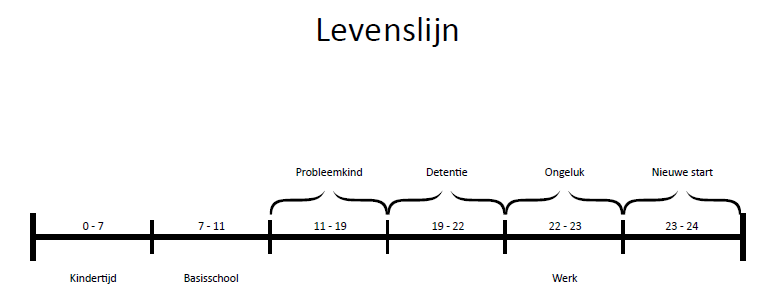 Levenslijn respondent 2 - B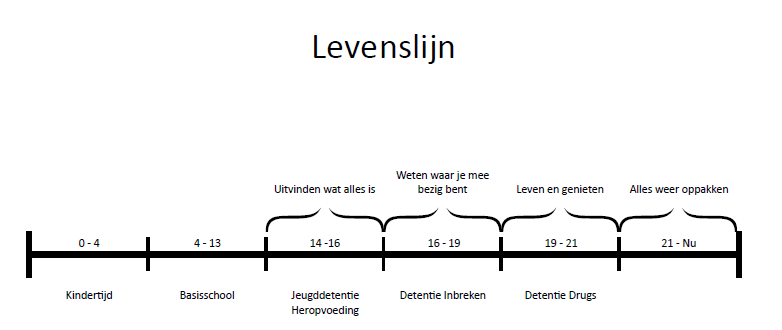 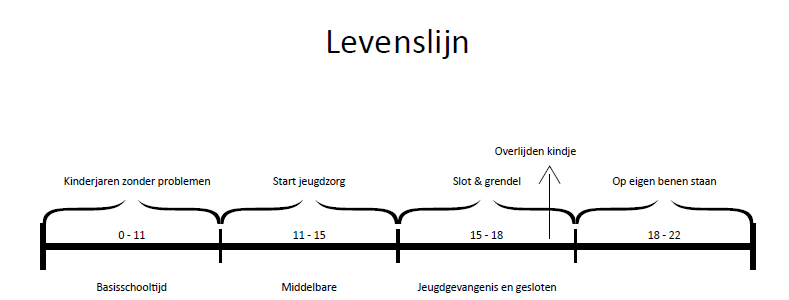 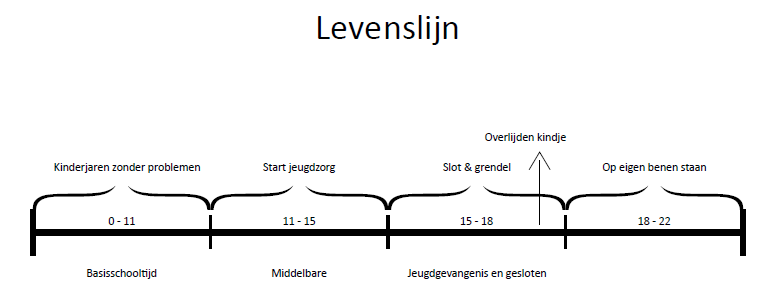 Levenslijn respondent 3 - CLevenslijn respondent 4 - D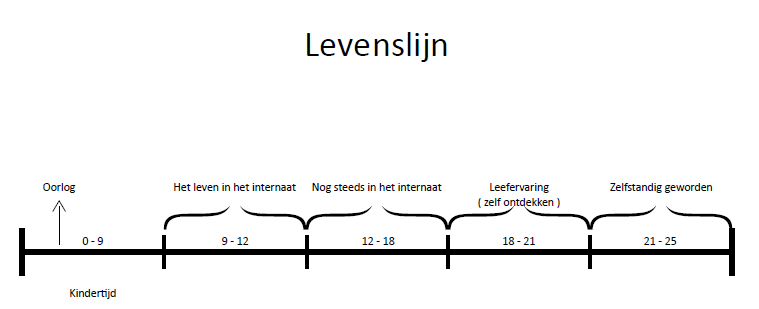 Levenslijn respondent 5 - E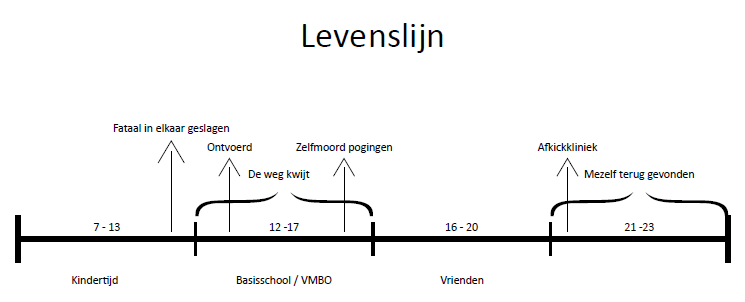 Bijlage 6: BeroepsproductIn dit artikel wordt beschreven hoe de verhalende of narratieve benadering kan bijdragen aan het desistance-proces (natuurlijke proces van het stoppen met criminaliteit). U krijgt informatie over hoe op een methodische wijze de aandacht voor het levensverhaal kan worden geïmplementeerd in de handelswijze. Er is onderzoek gedaan naar welke betekenisvolle inzichten er kunnen worden afgeleid uit levensverhalen van de (ex-) delinquenten jongeren die in beeld zijn bij Back-Up ten aanzien van het stoppen met criminaliteit. Hun verhalen hebben de basis gevormd van het onderzoek.Een levensverhaal kan gezien worden als een constructie die bestaat uit een samenhangend geheel van interpretaties van gebeurtenissen, aan zichzelf toegeschreven eigenschappen, waarden en toekomstplannen. In het onderzoek is gebruik gemaakt van het schrijven van een boek als metafoor. De jongeren hebben door middel van een verhaallijn te tekenen hun leven ingedeeld in hoofdstukken. Die hoofdstukken worden beschouwd als een levensperiode. De naam die de jongeren geven aan een bepaald hoofdstuk kan gezien worden als een teken dat die periode een belangrijk kenmerk is. Er is daarbij uitgebreid stilgestaan bij de rol van criminaliteit.De levenslijnen hebben inzichten opgeleverd ten aanzien van hoe de jongeren naar zichzelf en de wereld om hen heen kijken. Hoe ze zichzelf en de wereld om hen heen zien in het verleden, in het heden en in de toekomst [zie onderstaande levenslijn]. Alle jongeren vertellen hun verhaal op een chronologische wijze. Ze starten allemaal met een positieve kindertijd, het wordt vervolgd door negatieve episodes en eindigt positief. Alle verhalen hebben een progressief thema gerelateerd aan het bereiken van een doel zoals: een eigen onderneming, huisje boompje beestje, werk of een diploma. In de narratieve benadering staat de aanname centraal dat we in een door verhalen gevormde wereld leven. De jongeren hebben betekenissen gecreëerd door ervaringen te structuren in betekenisvolle en samenhangende gebeurtenissen, ook wel verhalen met een plot. Bij dit soort plots kan er gedacht worden aan het verhaal van de vechter [het leven als een hordeloop, waarbij na het overwinnen van vele tegenslagen uiteindelijk de vlag kan worden gehesen]. Meestal helpen die plots de jongeren goed om een zinvol verhaal te kunnen vertellen waarmee ze verder kunnen. Het soort type verhaal kan daaraan verbonden worden, namelijk de romantiserende structuur [iemand heeft het lot moeten bevechten en uiteindelijk is het verhaal, door eigen kwaliteiten en inspanningen, succesvol]. De grondstructuur van de levensverhalen van alle jongeren bevat de romantiserende structuur, wat iets zegt over de doelgroep als type. De jongeren gaven daarbij aan dat goede begeleiding het stopproces kan bevorderen. Met goede begeleiding bedoelen zij naast praktische hulp ook hoop, geloof en vertrouwen in hun competenties. Interventies en doelen kunnen daarbij gekozen worden die aansluiten bij de belevingswereld van de jongeren. “Door al die dingen die ik heb meegemaakt is het ook belangrijk dat iemand in je gelooft en naar je luistert. Ik heb altijd het gevoel gehad dat ik er alleen voor stond, weet je, vandaar dat ik ook de weg ben kwijt geraakt. Ik heb zoveel dramatische dingen meegemaakt en gewoon iemand die naar je luistert en er ook iets mee doet zal al helpen”.In de narratieve benadering staat het verhaal over de levenservaringen van  de jongere centraal.  Narratief werken is een methode voor professionals om middels het levensverhaal van hun cliënten te werken aan een achterliggend doel. De bevindingen die zijn gedaan als onderzoekende rol als professional in dit werkveld is dat levensverhalen extra inzicht geven in de motieven voor het dagelijks handelen, in de betekenis van activiteiten de jongeren deden, doen of graag weer willen doen. Deze inzichten kunnen gebruikt worden tijdens de begeleiding van veranderingsprocessen, met betrekking tot het desistance-proces. Het in kaart brengen van het verhaal, naast bijvoorbeeld procesmatige en (sociale) vaardigheden, als uitgangspunt voor de begeleiding, kan bevorderend zijn omdat jongeren zich dan gehoord voelen. De houding van de professional is volgens de jongeren te omschrijven als leeg luisteren (geen vragenvuur maar het verhaal van de client volgen, hem de regie geven en niet oordelen). De narratieve benadering vraagt van de professional om met zijn vragen en houding door te vragen op wat de client vertelt. Daarbij kan de professional deels met zijn vragen ‘in de schoenen staan van de client’ en deels om als ‘helikopter’ boven het verhaal te vliegen en vanuit verschillende perspectieven het verhaal te verkennen. Daarnaast kan er door de narratieve benadering betekenissen van situaties, gebeurtenissen of ervaringen voor de jongere zelf naar boven komen. Betekenissen die direct begrip voor de situatie van de jongere op kan leveren en aanknopingspunten voor de begeleiding kan bieden. Zorgvuldig werken met levensverhalen kan eveneens belangrijke aspecten van de hulpverlening aan het licht brengen die in de dagelijkse omgang met de jongeren ongeweten worden vergeten. Ingrijpende gebeurtenissen kunnen door het werken met levensverhalen een plaats in het leven krijgen en zodoende beter worden verwerkt. Het werken met een levensverhaal kan iemand eigenwaarde, houvast, vertrouwdheid en identiteitsbesef bieden. 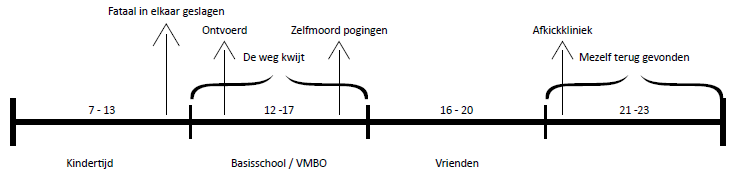 Bijlage Tabel 3.1       Mythopoëtische verhaalstructuren (Frye, 1957).Tabel 3.1       Mythopoëtische verhaalstructuren (Frye, 1957).Tabel 3.1       Mythopoëtische verhaalstructuren (Frye, 1957).Tabel 3.1       Mythopoëtische verhaalstructuren (Frye, 1957).Tabel 3.1       Mythopoëtische verhaalstructuren (Frye, 1957).KomedischRomantiserendTragedischIronischSucces/falenSuccesSuccesFalenFalenBeheersbaarheidMediumHoogLaagMediumAard oplossingVerzoeningHoopWanhoopIronieFilosofiePragmatismeIdealismeFatalismeExistentialismeAutobiografische voorbeeldenStendhal: Vie de Henry BrulardCellini: Het leven van BenvenutoPavese: Leven als ambachtNietzsche:Ecce homoMeten/conceptIndicatorSpecifieke vraag1. Wat is er in de literatuur bekend over factoren die bijdragen aan het desistance-proces?FactorenEigenschappen, die de uitkomsten van het onderzoek beïnvloeden en waarvoor gecontroleerd of gecorrigeerd moet worden om de uitkomsten te kunnen voorspellen of verklaren. - Wat bemoeilijkt het stoppen met criminaliteit?- Wat heb je nodig om uit de criminaliteit te blijven? Desistance-procesDe term desistance betekent: ‘het afzien van’. In dit kader het afzien van het plegen van delicten.  Desistance wordt gezien als een proces.  Desistance is het uitblijven van delictgedrag over een langere periode, hetgeen samenhangt met een overtuigende (verinnerlijkte) en actieve (gedragsmatige) investering van de desister in zijn sociale en materiële omgeving zijn investering om met criminaliteit te stoppen daadwerkelijk en voortdurend bekrachtigt.Proces wordt gedefinieerd als:verloop van een geleidelijke verandering- In welk hoofdstuk van je leven is criminaliteit begonnen? Waardoor?- Heb je ooit een sanctie opgelegd gekregen?- Wat heeft deze sanctie voor je betekent? - In welk hoofdstuk komt criminaliteit het minst voor? Waardoor?2. Welke narratieve criminologische inzichten zijn relevant om desistance from crime te kunnen begrijpen?NarratievenGebeurtenissen of ervaringen- Kun je een beschrijving geven van jouw leven aan de hand van je hoofdstukken?- Wat ervaar je als een hoogtepunt in je leven?- Wat ervaar je als een dieptepunt in je leven?Criminologische inzichtenDe narratieve criminologie hanteert dat narratieven (gebeurtenissen/ervaringen) als ‘shaping experience’ kan worden bestudeerd. Dat wil zeggen dat er een relatie is tussen ervaringen uit het leven en de vertelde levensverhalen. De focus ligt op inzichten die verhalen geven ten aanzien van crimineel gedrag. De narratieve criminologie heeft als grondgedachte dat verhalen kunnen leiden tot of ervoor zorgen dat iemand afstand doet van of zich nooit meer beweegt tot delictgedrag.- Dit onderzoek beschrijft levensverhalen (levenslijn tekenen). Als ik een boek over je zou gaan schrijven en jij je leven zou indelen in hoofdstukken, hoe zouden jouw hoofdstukken er dan uitzien?- Kun je een beschrijving geven van jouw leven aan de hand van je hoofdstukken?- Wie (persoon/groep/organisatie) heeft de grootste positieve invloed gehad in jouw leven?- Wie (persoon/groep/organisatie) heeft de grootste negatieve invloed gehad in jouw leven?3. Wat draagt bij aan het desistance-proces vanuit het perspectief van de jongerenPerspectiefPerspectief is een punt van waaruit iemand naar iets kijkt of waarneemt.- Wat bemoeilijkt het stoppen met criminaliteit?- Wat heb je nodig om uit de criminaliteit te blijven (wat vergemakkelijkt het stoppen met criminaliteit voor jou)?Datum:Leeftijd / geboortedatum:Duur gesprek (uur: min):Reflectie gesprekBijzonderheden:Domein: Criminaliteit en desistanceDomein: Criminaliteit en desistanceWat heb je nodig om uit de criminaliteit te blijven?Wat heb je nodig om uit de criminaliteit te blijven?Respondenten:AntwoordenRespondent 1Werk, dat is het enigste wat ik nodig heb op deze moment dan.Respondent 2Werk. Een vaste baan met structuur en geen gezeik over een VOG. Ik sta daar en ik werk en dan laat ik het los. Respondent 3Structuur in het leven. Mijn eigen stabiliteit en houvast. Een baan, naar school gaan, en een eigen huisje.Respondent 4Geef mensen gewoon een goede begeleiding en vang ze goed op.Wat is volgens jou dan goede begeleiding en goed opvangen?Gewoon, helpen met banen zoeken, laat hen hun verhaal doen en luister daarna. Goede zorg vind ik belangrijk. Respondent 5Een goed inkomen hebben en een goede opleiding. Als ik kapster kan worden hoef ik niks te stelen. Dan kan ik werken en misschien wel een eigen kapperszaak kan openen, dat is mijn droom. Maar of het gaat lukken, ik weet het niet. Ik heb ook geluk hoor dat mijn zaak toen geseponeerd is want anders had ik geen VOG gehad. Je hebt tegenwoordig al voor schoonmaken een VOG nodig. En ook door al de dingen die ik heb meegemaakt is het ook belangrijk dat iemand in je gelooft en naar je luistert. Ik heb altijd het gevoel gehad dat ik er alleen voor stond en er niet naar me geluisterd is, vandaar dat ik ook de weg ben kwijtgeraakt. De directeur deed toen niks terwijl ik zelf aangaf dat ik agressietraining en kamertraining nodig had bij de Waag. Niemand deed iets, ik moest het allemaal zelf doen. Begeleiding is ook een must om uit de criminaliteit te blijven, goede begeleiding.